СОДЕРЖАНИЕ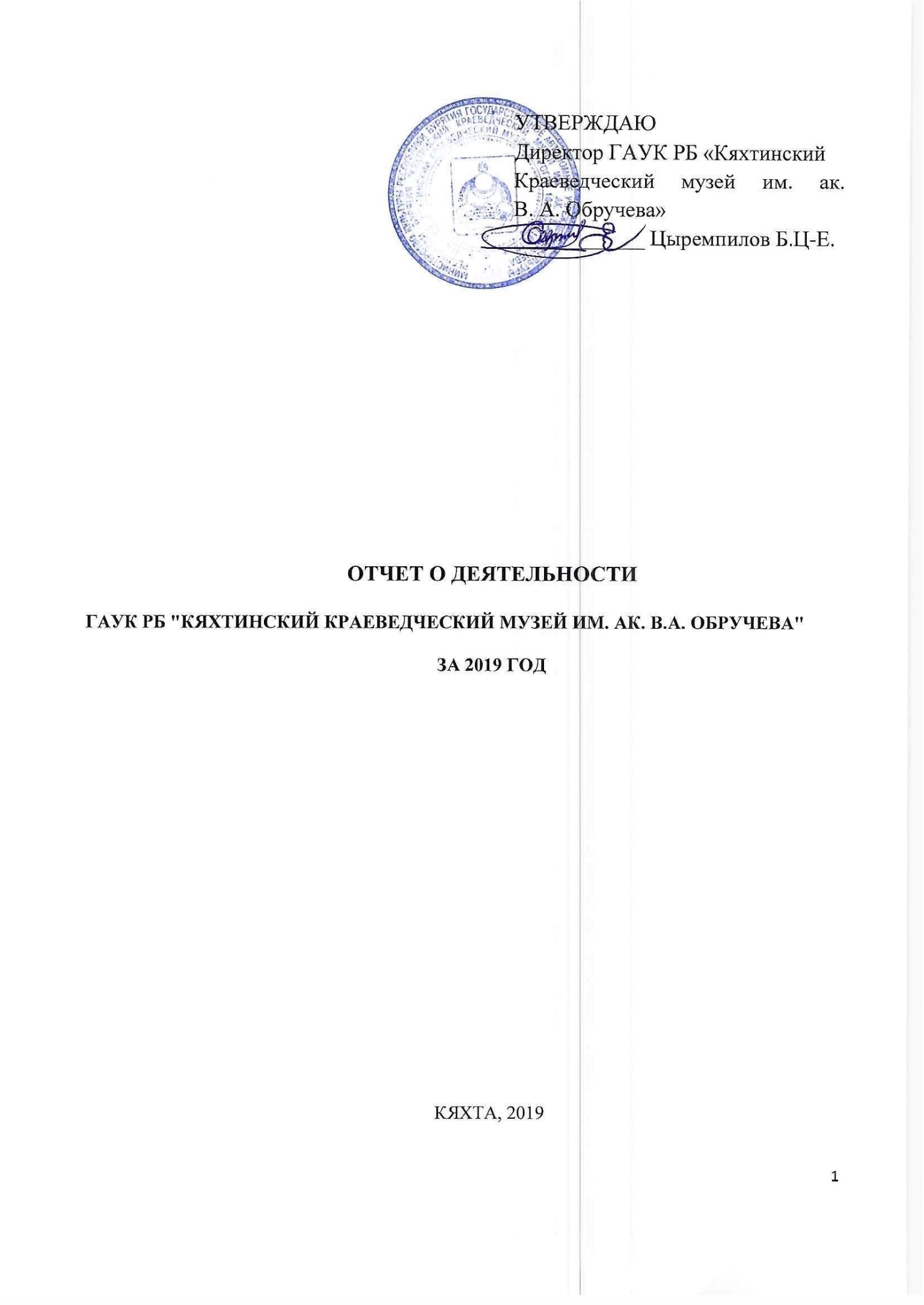 1. Паспорт организации 1.1. Полное наименование: Государственное автономное учреждение культуры Республики Бурятия «Кяхтинский краеведческий музей им. ак. В.А. Обручева».1.2. Сокращенное наименование: ГАУК РБ «Кяхтинский краеведческий музей».Адрес учреждения: 671840, Республика Бурятия, г. Кяхта, ул. Ленина, д. 49.Тел./факс: 8 (302 41) 92-333; 92-146.Электронный адрес официального сайта: www.museum.ru.Официальный e-mail: kyahta_museum@mail.ru1.3. Тип учреждения: учреждение музейного типа1.4. Вид учреждения: музей1.5. Уровень финансирования: бюджет Республики Бурятия 1.6. ГАУК РБ «Кяхтинский краеведческий музей им. ак. В.А. Обручева» создан постановлением Правительства Республики Бурятия от 29.12.2011 г. № 709 «О создании государственного автономного учреждения культуры Республики Бурятия «Кяхтинский краеведческий музей им. ак. В.А. Обручева» путем изменения типа существующего государственного учреждения культуры «Кяхтинский краеведческий музей имени академика В.А. Обручева».ИНН 0312002797 КПП 031201001ОГРН 1020300716512р/с 40603810509164000016ПАО Сбербанк  Отделение №8601 Сбербанк России г. Улан-УдэБИК 048142604к/с 30101810400000000604В 2019 г. деятельность Кяхтинского краеведческого музея была выстроена с учетом Государственного задания на 2019 г. и Государственной программы Республики Бурятия «Культура Бурятии».ГАУК РБ "Кяхтинский краеведческий музей им. ак. В.А. Обручева", основанный в 1890 г. является крупнейшим научным, образовательным, досуговым и культурным центром Республики Бурятия. Структурными подразделениями Кяхтинского краеведческого музея являются: Дом-музей "I съезда МНРП" (музей Российско-монгольской дружбы), Дом-музей "Конспиративная квартира Д. Сухэ-Батора", Филиал ГАУК РБ "Кяхтинский краеведческий музей им. ак. В.А. Обручева" в г. Улан-Удэ).Цели работы музея1. Выполнение Государственного задания на 2019 г.; 2.Выявление, научное изучение музейных предметов и коллекций, обеспечение сохранности музейного фонда, популяризация историко-культурного и природного наследия Республики Бурятия;3. Выполнение Государственной программы Республики Бурятия «Культура Бурятии» (2013-2020);4. Проведение мероприятий в рамках Года театра в Бурятии и Российской Федерации. Согласно утверждённому государственному заданию, ГАУК РБ "Кяхтинский краеведческий музей им. ак. В.А. Обручева", оказывает государственные услуги и выполняет государственные работы.Категории потребителей государственной услуги: граждане Российской Федерации, иностранные граждане и лица без гражданства, находящиеся на территории Республики Бурятия. Нормативное обеспечение организации предоставления музейных услугГосударственное автономное учреждение культуры действует на основании Устава, и в соответствии с Государственным заданием, утвержденным Приказом Министерства культуры РБ № 003-8-12 от 28.12.2016 г. на 2017 год и на плановый период 2018 и 2019 годов.Государственное автономное учреждение культуры Республики Бурятия «Кяхтинский краеведческий музей им. ак. В.А. Обручева»  организовывает свою деятельность в соответствии с ФЗ «О Музейном фонде  Российской  Федерации и музеях Российской Федерации».ГАУК РБ «Кяхтинский краеведческий музей им. ак. В.А. Обручева» осуществляет музейную деятельность в соответствии с «Инструкцией по учету и хранению музейных ценностей, хранящихся в государственных музеях СССР» М., . (Приказ МК СССР № 290 от 17.07.1985 г.);Закон РБ № 1835-III от 19.09.2006 г. «О музейном фонде Российской Федерации и музеях на территории Республики Бурятия»;Постановление Правительства Республики Бурятия от 29.06.2007 г. № 207 «О реализации в Республике Бурятия ФЗ от 03.11.2006 г. № 174-ФЗ «Об автономных учреждениях»;Постановление Правительства Республики Бурятия от 29.12.2011 г. № 709 "О создании ГАУК РБ "Кяхтинский краеведческий музей им. ак. В.А. Обручева" путем изменения типа существующего государственного учреждения культуры "Кяхтинский краеведческий музей имени академика В.А. Обручева".Автономное учреждение подотчетно Учредителю – Министерству культуры РБ, Министерству имущества РБ, иным органам государственной власти РБ (по вопросам, относящимся к их компетенции в соответствии с действующим законодательством).Порядок и условия предоставления Учредителем субсидии из республиканского бюджета на оказание государственных услуг регулируется Соглашением №17 от 12.01.2012 г. между Министерством культуры РБ и  ГАУК РБ «Кяхтинский краеведческий музей им. ак. В.А. Обручева».Коллегиальные органы управленияВ 2017 г. в Кяхтинском краеведческом музее работали следующие комиссии и советы, которые принимали участие в управлении организацией:1. Наблюдательный совет.2.Текущее руководство деятельностью учреждения, за исключением вопросов, отнесенных законодательством или уставом к компетенции учредителя и  Наблюдательного совета или иных органов Учреждения, осуществляет руководитель учреждения.3. Научно-методический совет ГАУК РБ "Кяхтинский краеведческий музей им. ак. В.А. Обручева";4. Экспертная фондово-закупочная комиссия ГАУК РБ "Кяхтинский краеведческий музей им. ак. В.А. Обручева".I. ПРОВЕДЕНИЕ МЕРОПРИЯТИЙ ПО ОСНОВНОЙ ДЕЯТЕЛЬНОСТИ,ИХ РЕЗУЛЬТАТЫ И ЭФФЕКТИВНОСТЬУчётно-хранительская работаЭкспозиционно-выставочная деятельностьЭкспозиционно-выставочная работа в музее является одним из приоритетных направлений деятельности и нацелена на выполнение государственной услуги "Публичный показ музейных предметов, музейных коллекций".Основные задачи выставочной работы:- публичное представление населению в выставочных проектах музейных предметов и музейных коллекций из собрания музея;- создание выставочных проектов по результатам научных исследований музея;- привлечение к созданию выставочных проектов фонды других музеев, архивные фонды, коллекционеров, учебные заведения художественного профиля;В 2019 г. в музее и его филиалах экспонировалось всего 48 выставок, в том числе:- 17 выставок (постоянная экспозиция);- 23 выставки по Государственному заданию, из них 5 передвижных выставок, 5 с привлечением других фондов. Из них: 1 Международная выставка «На берегах Халхин-Гола», к 80- летию Победы против японских захватчиков на реке Халхин-Гол. г. Чойбалсан, Монголия; 1 межрегиональная выставка из фондов ККм "Танец богов. Маски мистерии ЦАМ" в Сахалинском областном краеведческом музее. г. Южно-Сахалинск; 2-я межрегиональная выставка с привлечением других фондов "Реплика",   музей часов г. Ангарска Иркутской области.- в рамках предпринимательской деятельности и иной приносящий доход деятельности - 8 выставок.Научно-исследовательская деятельностьНаучно-исследовательская работа в музее организована в соответствии с планом работы учреждения на 2019 г. в части научно-исследовательской работы, индивидуальными планами НИР научных сотрудников на 2019 г. Научными сотрудниками музея исследованы более 30 тем по истории края, города и по формированию коллекций музея. Результаты представлены на международных, межрегиональных и республиканских научно-практических конференциях, круглых столах и в публикациях в сборниках материалов конференций. IV. Научно-методическая деятельность:Цель научно-методической деятельности в ГАУК РБ "Кяхтинский краеведческий музей им. ак. В.А. Обручева" – развитие системы повышения квалификации и профессионального уровня сотрудников музея как одного из условий улучшения качества деятельности музея.Музей в 2019 г. усилил научно-методическая деятельность.Методические разработкиИзучение научно-методической литературы, нормативных документов, инструкций по музейной деятельностиКонсультационно-методическая деятельностьДеятельность научно-методического совета в 2019 г.V. Научно-просветительная  работа:Объем оказываемой государственной услуги  по Государственному заданию на 2019 г. – 32691чел.Фактическое значение за 2019 г. – 35630 чел. (в натуральных показателях 107,9%). Источник информации о фактическом значении показателя Форма Федерального статистического наблюдения №8-НК, отчет кассира билетной кассы, отчет научных сотрудников музея.В ГАУК РБ «Кяхтинский краеведческий музей имени академика В.А. Обручева» всеми формами работы за 12 месяцев 2019 г. года были охвачены 46479 чел.Посетили Кяхтинский музей  35630 человек (взр. – 10277, шк. –13926, дошк. – 3414, инв. –73, пенс. – 2653, студ. – 1470 , воен. ср.сл. –434, воен. – 165, дети до 3 л. – 20, вет. б/ д - 46, иностр. граждане – 732,  студ. иностр. – 385, соц. б\п . дети – 1962 ,( дети из многодет. сем. – 1894, дети инв.-36, дети-сироты –9, дети оставшиеся без попечения родителей -23 ), музейн. раб.-73.1. Из  них: индивидуальное посещение выставок и экспозиций–16430 человек(взр. – 4095, шк. –6326, дошк. – 1713, пенс. – 2066 , студ. – 654 , воен. ср.сл. –434, воен. – 70, дети до 3 л. – 20, вет. б/ д - 18, иностр. граждане – 88,  студ. иностр. – 359, дети из многодет. сем. – 491 ,  инв.-25 (взр.-22, дети-3),  музейн. раб.-39, дети-сироты –9, дети оставшиеся без попечения родителей -23). - Посетили музей 5024 человека (взр. – 1007, шк. –1575 , дошк. –406,  пенс. – 1383 , студ. – 51 , воен. ср.сл. –399, воен. – 32, дети до 3 л. – 8, иностр. – 24,  студ. иностр. – 45, дети из многодет.сем. – 82 , дети инв.-3, музейн. раб.-3, дети-сироты –6 ). - Посетили временные выставки 11406  человек (взр. – 3088, шк. –4751, дошк. – 1307, инв. –22, пенс. – 683 , студ. – 603, воен. ср.сл. –35, воен. – 38, дети до 3 л. – 12, вет. б/ д - 18, иностр. – 64,  студ. иностр. – 314, дети из многодет.сем. – 409 ,  музейн. раб.-36, дети-сироты –3, дети оставшиеся без попечения родителей -23 ). 2. Из  них: экскурсионное посещение -11100 человек (взр. – 3116, шк. – 3870, инв. – 41, воен. – 95, пенс. – 587, иностр. гражд.– 644, студ. – 420, дошк. - 944, ветераны б/д - 14; музейн. раб.-18; соц.б\п (дети) -1346).Кроме того, число посещений выставок вне музея составило - 10849  человек (взр. – 4635, студ. – 1025, школь. – 2949, дошколь. – 965, пенс. – 353, инв. – 107 (взр. – 67, школь. – 40), сир. – 53, иностр. – 762  (взр. – 685, студ. – 63, школь. – 14). V.1. Экскурсионная деятельность:В 2019 г. проведено 618 экскурсий с охватом 11100 человек (взр. – 3116, шк. – 3870, инв. – 41, воен. – 95, пенс. – 587, иностр. гражд.– 644, студ. – 425, дошк. - 944, ветераны б/д - 14; музейн. раб.-18; соц.б\п (дети) -1346).V .2. Туристическое направление в ККм.За 2019 год организовано 20 туров выходного дня с охватом: 343чел. (школьники – 321, взр- 22).V .2. Лекционная работа:За отчетный период проведено 32 лекции с охватом 619 чел. (взр. – 23; студенты –89 ; учащиеся - 451, пенс. -56).V.3. Образовательные программы:За отчетный период проведено  120 образовательных программ  с охватом 2811 чел. (взр. – 147; учащ.-1906; студ. – 48; дошкол. - 658; соц. беспл . - 57).  V.4 Массовые мероприятия: За отчетный период проведено 46  культурно-массовых мероприятий с охватом  5289 чел. (взр. – 2917, студ. – 348,  учащихся - 1821, дети инв.-33, дошк. – 99, пенс - 41, Уч.б/д-14, музейн. раб.-16) .V.7 Научно – просветительная работа через СМИ:II. ФИНАНСОВО-ЭКОНОМИЧЕСКИЕ ПОКАЗАТЕЛИ2.1. Финансовое обеспечение музеяВ 2019 году музею была представлена субсидия на выполнение государственного задания в сумме 18995813 (восемнадцать миллионов девятьсот девяносто  пять тысяч восемьсот тринадцать) рублей 40 копеек (соглашение от 29.12.2018 г. №606 о порядке обеспечения выполнения государственного задания). В течении 2019 года выделялось дополнительное финансирование:	- поступление в сумме 471900 (дополнительное соглашение от 15.03.2019 г. №89) дополнительные средства на повышение заработной платы работников.	- поступление в сумме 339400 (дополнительное соглашение от 07.05.2019 г. №200) дополнительные средства на повышение заработной платы работников.	-- поступление в сумме 510600 (дополнительное соглашение от 16.12.2019 г. №474) дополнительные средства на повышение заработной платы работников.	Субсидия на выполнение государственного задания с учетом изменений в 2019 году составило 20317713,40 руб.	Средства субсидии на выполнение государственного задания были использованы по следующим статьям расходов:Субсидия на иные целиОстаток субсидии на иные цели на 1 января 2019 г. 3243502,40. Поступило в 2019 году 2983890,80 1). Выполнены монтажные работы пожарно-охранной сигнализации гаража, бухгалтерии, фонды музея, планетария г. Кяхта ул. Ленина 49 на сумму 234000 (двести тридцать четыре тысячи) руб.	Заключили договор с ООО «Пирит-99» для выполнения требования по обеспечению пожарной безопасности. Электроосвещение: Основное здание музея -г. Кяхта, ул. Ленина, д. 49. на сумму 2547477,03 (два миллиона пятьсот сорок семь тысяч четыреста семьдесят семь) руб.	Заключили договор с ООО «Пирит-99» для выполнения монтажных работ системы пожарно-охранной сигнализации в основном здании музея -г. Кяхта, ул. Ленина, д. 49. на сумму 266915,89 (двести шестьдесят шесть тысяч девятьсот пятнадцать руб. 89 коп.)	Заключили договор с ООО «Пирит-99» для выполнения монтажных работ системы пожарно-охранной сигнализации в МНРП г. Кяхта, ул. Крупской, 37; Дом музея конспиративная квартира – г. Кяхта ул. Горнозелентуйская д.2  на сумму 138689,26 (сто тридцать восемь тысяч шестьсот восемьдесят девять) руб. 26 коп	Заключили договор с ООО «Архитектурная мастерская «Проект Байкал» об осуществлении авторского и технического надзора по выполнению работ – «Ремонт здания краеведческого музея им. академика В.А. Обручева по ул. Ленина 49 г. Кяхта Кяхтинского района Республики Бурятия» - электроснабжение и монтаж ОПС на сумму 68279,80 (шестьдесят восемь тысяч двести семьдесят девять) руб. 80 коп.. 	Субсидия на иные цели на выполнение требований по обеспечениюпожарной безопасности в учреждениях культуры соглашение №402 от 26.07.18г. приказ 003-309 от 19.07.2018г освоен в полном объеме.2). Получено 16.04.2019г. грант в форме субсидии на реализацию творческого проекта «Интерактивная мастерская – Ремесло предков» в размере 100000,0 (сто тысяч) рублей. Приобретено муфельная печь на сумму 67200 (шестьдесят семь тысяч двести) руб., гончарный круг на сумму 25000 (двадцать пять тысяч) руб. Приобретено масса керамическая, глазурь на сумму 5639,76 (пять тысяч шестьсот тридцать девять) руб. 76 коп. Приобретено инструмент для резьбы по дереву на сумму 2160,24 (две тысячи сто шестьдесят ) руб. 24 коп. Субсидия освоена в полном объеме. 3) Получено на реализацию мероприятий по реставрации музейных предметов в соответствии с приказом Министерства культуры Республики Бурятия от 29.03.2019г. №003-150 «О предоставлении целевой субсидии на реализацию мероприятий по реставрации музейных предметов, редких книг и архивных документов» в сумме 1950000,00 (один миллион девятьсот пятьдесят тысяч) руб.	Заключили договор с УФК по г. Москве (ВХРНЦ им. академика И.Э. Грабаря) на сумму 1950000,00 (один миллион девятьсот пятьдесят тысяч) руб. Освоено в полном объеме.4) Получено на создание виртуального концертного зала 300000 руб. (тристо тысяч) руб. Освоены в полном объеме.5) Получено субсидии на иные цели на выполнение требований контрольно надзорных органов, на ограждение музея 253700 (двести пятьдесят три тысячи семьсот) руб. Произвели оплату за проделанную работу в сумме 253700 (двести пятьдесят три тысячи семьсот) руб. Субсидия освоена в полном объеме.6) Получено субсидия на приобретение основных средств, в соответствии с постановлением Правительства Республики Бурятия от 27.02.2009 г. №61 «Об управлении средствами, иным образом зарезервированными в состав утвержденных бюджетных ассигнований Министерства финансов Республики Бурятия на увеличение стоимости основных средств исполнительных органов государственной власти Республики Бурятия» в размере 227190,80 (двести двадцать семь тысяч девяносто) руб. 80 коп. Приобретены компьютеры, портативный сканер, осушитель воздуха на сумму 227190,80 (двести двадцать семь тысяч сто девяносто) руб. 80 коп.7) Получено на реализацию мероприятий по организации выставки «На берегах Халхин-Гола, посвященных 80-летию победы советских и монгольских войск на реке Халхин-Гол. Объем целевой субсидии 153000 (сто пятьдесят три тысячи) руб. Освоено в полном объеме.Доходы от предпринимательской деятельностиПлан поступления доходов от предпринимательской и иной приносящей доход деятельности за 2019 год по плану– 1410 тыс. руб., фактический доход за отчетный период – 1410 тыс. руб., что составляет 100%. Поступили денежные средства за возмещение ущерба от кражи музейных экспонатов в сумме 210000 (двести десять тысяч) руб. Доходы от предпринимательской деятельности в 2018 году по отношению к 2017 году увеличились 54,5%, в 2019 году по отношению к 2018 году на 16,41% уменьшились.Средства доходов от предпринимательской деятельности были использованы по следующим статьям расходов:ОСНОВНЫЕ ДОСТИЖЕНИЯ ГАУК РБ "КЯХТИНСКИЙ КРАЕВЕДЧЕСКИЙ МУЗЕЙ ИМ. АК. В.А. ОБРУЧЕВА" В 2019 Г.1. Основные мероприятия 2019 г.2. Результаты проектной и инновационной деятельностиИнновационные формы работыУчастие в грантах и конкурсахКяхтинский краеведческий музей активно в 2019 г. принимал участие Грантах и конкурсах, проводимых в Республике Бурятия и Российской Федерации. Кяхтинский музей - методический центр краеведения Музей в 2019 г. активизировал свою научно-методическая деятельность, сотрудничество с районным управлением образования, с сектором туристического развития МО "Кяхтинский район" и музеями Бурятии.  Выявление новых площадок экспонирования предметов музейного фонда ГАУК РБ "Кяхтинский краеведческий музей им. ак. В.А. Обручева"- ГБУК «Сахалинский областной краеведческий музей» (Сахалинская область, ДФО), в рамках реализации выставочного проекта "Танец богов. Маски Мистерии ЦАМ".- Национальный музей проект "Империя гуннов", ЭМНЗ "Парусные лодки Небесного императора". Привлечение других фондов:- Выставка часов "Реплика" из фондов Ангарского музея часов, г. Ангарск, Иркутская область- Выставка "Преодолевая лед забвения. К 100 -летию гибели ледокола "Байкал". Байкальский заповедник Сотрудничество с Бурятским научным центром, Бурятским республиканским отделением РГО.    -  Музей в 2019 г. сотрудничал с Бурятским научным центром, в рамках, которого учеными проводились исследовательские работы в Редком книжном фонде, "Документы и фотодокументы", "Археология". Сотрудниками БНЦ расшифрованы надписи науникальных предметах - эстампажах «Надписи Тоньюкука», имеющие большую научную ценность. Сотрудниками музея планируется «Руническая письменность древних народов Азии» в 2019 г. создать временную выставку, и впервые презентовать данные эстампажи надписей Тоньюкука широкому кругу посетителей.-  Музей в 2019 г. сотрудничал с Бурятским республиканским отделением РГО. К 125-летию основания ТКО ПО ИРГО проведен Международный круглый стол «Роль Русского географического общества в изучении и освоении Евразийского пространства". ГАУК РБ "Кяхтинский краеведческий музей им. ак. В.А. Обручева" в 2019 г. награжден Почетной грамотой РГО. ГАУК РБ «Кяхтинский краеведческий музей им. ак. В.А. Обручева» в 2019 г. организовывал и принимал активное участие в мероприятиях по международному , межрегиональному сотрудничеству. 1. ИТОГИ МЕЖДУНАРОДНОГО СОТРУДНИЧЕСТВА ЗА   2019 ГОД.2. ИТОГИ МЕЖРЕГИОНАЛЬНОГО СОТРУДНИЧЕСТВА С СУБЪЕКТАМИ РОССИЙСКОЙ ФЕДЕРАЦИИ ЗА  2019 ГОД.Связи с общественностьюПроблемные вопросы, препятствующие развитию учреждения  1. В связи с увеличением плана постановки на учет в Государственный каталог Музейного фонда Российской Федерации  музейных предметов необходимо увеличение штатных единиц  фондового отдела.2. Музей нуждается в отделе развития, важно создать  направление, которое будет иметь дело с маркетингом, зарубежными проектами и привлечением средств. Также в организации экспозиционного отдела, деятельность которого непосредственно связана с выполнением Государственного задания по созданию экспозиций, выставок;   3. Создание Реставрационной мастерской на территории музея. Для работы мастерской требуется включение в штат музея 3 квалификационных реставраторов: по металлу, по дереву, по ткани.4. Дальнейшее укрепление материально-технического оснащения экспозиционных залов и фондохранилища музея (замена окон, строительство нового фондохранилища);5. Музейные экспозиционные оборудования устарели и не соответствуют современным техническим требованиям. 3. Необходимы ремонтные работы в здании музея и его филиалов (музея Российско-Монгольской дружбы, филиала музея в г. Улан-Удэ - капитальный ремонт).4. Требуется обновление компьютерного оборудования и ПО.5. На стационарной концертно-театральной площадке (главное здание музея) во время отопительного сезона температура ниже +16-18 градусов (ввиду этого с нами отказываются сотрудничать в осенне-зимний период детские творческие коллективы).6. Нет своего комплекта звуковой  аппаратуры (напр. акустическая система, вкл. радиомикрофоны), мини-комплекта осветительной аппаратуры.7. Требуется изготовление мобильной сборной эстрадной площадки-подиума.8. Требуется изготовление мобильных выставочных напольных стендов для передвижных(выездных) музейно-образовательных программ и выставок.9. Для развития туристического направления музея автобус не имеет лицензии для перевозки детских групп.Задачи и перспективы развития на 2020 год1. В 2020 г. ГАУК РБ " Кяхтинский краеведческий музей им. ак. В.А. Обручева" исполнится 130- лет, со дня основания. В рамках юбилейных мероприятий запланированы интересные выставочные проекты и Международный Круглый стол.2. В 2020 г. вся страна отмечает важную историческую дату  - 75- летие Победы в Великой Отечественной войне. Кяхтинский музей планирует ряд выставок, тематических экскурсий и образовательных программ, которые будут способствовать патриотическому воспитанию подрастающего поколения.А также:         - Развитие и модернизация IT-технологий (внедрение современных коммуникационных систем;- Выявление новых площадок экспонирования предметов музейного фонда ГАУК РБ "Кяхтинский краеведческий музей им. ак. В.А. Обручева";- Использование новых экспозиционных средств и технологий в целях расширения возможностей по представлению музейных предметов и коллекций в выставочном обороте и увеличение   посещаемости;- Внедрение новых высокотехнологичных средств: мультимедийного этикетажа, элементов дополненной реальности, средств, которые позволят беспрепятственно знакомиться с экспозициями людям с ограниченными возможностями здоровья и др;- Развитие сотрудничества с музеями Российской Федерации по обмену выставками;- Поиск и внедрение новых форм работы с посетителями; - Развитие и совершенствование музейно-образовательных программ и музейных проектов. Развитие клубной деятельности музея;-  Активизация проведения на музейных площадках мероприятий концертно-фестивальных форм;- Привлечение новых категорий посетителей.Замдиректора музея по научной работе                       Л.Б. Цыденова Паспорт организацииI.Проведение мероприятий по основной деятельности, их результаты и эффективностьСтр.1. Учетно-хранительская работа- Пополнение фондов- Работа по учету. Проведение сверки наличия музейных предметов- Работа по научному описанию и вводу музейных предметов в АС "КАМИС"- Работа над внесением музейных предметов в ГОСКАТАЛОГ музейного фонда РФ- Движение и публикации фондов- Проведение выставочной деятельности, использование фондовых    коллекций  - Реставрация  - Мероприятия по обеспечению сохранности фондов6-82. Экспозиционно-выставочная деятельность-     Международные и межрегиональные выставки-     Выставки из собственных фондов-     Выставки с привлечение других фондов-     Передвижные выставки9-123. Научно-исследовательская деятельность-   Организация и проведение научных конференций, Круглых                     столов  в Кяхтинском музее  -   Участие в форумах, научно-практических конференциях, семинарах -    Издания -    Публикации в периодической печати -    Публикации в сборниках конференции, научных и научно- популярных сборниках12-174. Научно- методическая деятельность18-215. Научно-просветительная работа-   Экскурсионная деятельность-   Туристическое направление в ККм-   Лекционная работа-   Образовательные программы-   Массовые мероприятия-   Научно-просветительная работа через СМИ22-34 II.Финансово-экономические показатели34-39III.Наиболее значительные достижения года  2019 г.Основные мероприятияРезультаты проектной и инновационной деятельностиКяхтинский музей - методический центр краеведенияИтоги межнационального и международного сотрудничестваСвязь с общественностью41-50IV.Проблемные вопросы, препятствующие развитию учреждения50-51V.Задачи и перспективы развития52№ п/п1Пополнение фондовОбщее количество музейных предметов: 123225 пр.Пополнение за 2019 г. составило: 145 пр., из них ОФ -99 пр., НВФ – 46 пр.В 2019 г. в Книгах поступлений ГАУК РБ «Кяхтинский краеведческий музей им.ак. В.А. Обручева» зарегистрировано: 145 музейных предметов, их них: основного фонда – 99м.пр.; научно-вспомогательного фонда – 46 м.пр. На 01.01.2020 г. общий музейный фонд музея составляет 123225 музейных предмета.       За 2019 г. проведено 6 заседаний Экспертной фондово-закупочной комиссии. На заседание ЭФЗК подготовлено актов временного хранения ВХ ЭФЗК – 17, договоров дарения – 17,  договор купли-продажи – 1, заявлений владельцев – 17.Зарегистрировано актов приема в постоянное пользование – 16, актов передачи на ответственное хранение - 6. Работа по научному описанию и вводу музейных предметов осуществляется в АС «Камис». Оформление новых поступлений по системе АС «Камис»: протоколы ЭФЗК, акты ВХ ЭФЗК, договоры дарения, акты приема в постоянное пользование, акты передачи на ответственное хранение.       Всего за 2019 году пополнились следующие музейные коллекции:Итого поступило в 2019 году в фонд ККМ  145 музейных предметов.В соответствии с планом работы отдела фондов на 2019 год, в отчетном периоде были проведены следующие мероприятия:2Работа по учету. Проведение сверки наличия музейных предметовПроведение сверки наличия музейных предметов:Музейные коллекции: Райцанова Э.Н., м.к. «Драгоценные металлы и камни», «Графика. Скульптура», м.к. «Этнография. ДПИ. ПТ»   -  1561 пр.Батомункуева Н.В., м.к. «Археология», м.к. «Редкий книжный фонд», «Этнография. ДПИ. ПТ», «Документы. Фотодокументы»-906 м.п.Чагдурова М.М., м.к. «Редкий книжный фонд» - 910 м.п.Найданова Д.В., м.к. «Зоология» -907м.п.Васильева Н.Ю., м.к. «Археология.Палеонтология» -902 м.п.Цыденова О.О., м.к. «Этнография. ДПИ. ПТ» -749 пр.Очирова А.Ч., м.к. «Документы. Фотодокументы»-692 м.п.Лобанова М.Д., м.к. «Документы. Фотодокументы»-207 м.п.Всего: 6834 музейных предметов.3Работа по научному описанию и вводу музейных предметов в АС "КАМИС"Работа по научному описанию и вводу музейных предметов в АС «Камис»Всего за отчетный период в базу данных АС «Камис» внесено: 5638 пр., из них ОФ – 5564 пр., НВФ – 74. Оцифровано – 5521 пр., из них ОФ – 5450 пр., НВФ – 71 пр.Батомункуева Н.В. -1061 м.п.Чагдурова М.М. -910 м.п.Очирова А.Ч. -692 м.п.Васильева Н.Ю. -902 м.п.Найданова Д.В. -907 м.п.Цыденова О.О.-750 м.п.Лобанова М.Д. -207 м.п.4Работа над внесением музейных предметов в ГОСКАТАЛОГ музейного фонда РФРабота по выполнению плана, в соответствии с федеральными нормативными актами:Включение в состав Музейного фонда РФ с 01.01.1997 г. всего – 99 пр.Включение в Госкаталог МФ РФ всего – 11831 пр., за 2019 г. – 5450 пр.Регистрация музейных предметов в ГК, работа по составлению списка музейных предметов в ГК: Райцанова Э.Н.- 5450 пр.Работа по составлению списка музейных предметов в ГК:Батомункуева Н.В. -906 м.п.Чагдурова М.М. -910 м.п.Очирова А.Ч. -692 м.п.Васильева Н.Ю. -902 м.п.Найданова Д.В. -907 м.п.Цыденова О.О.-749 м.п.Лобанова М.Д. -207 м.п.5Движение и публикации фондовВсего выдано 800  музейных предметов:- по внутримузейным актам на временные выставки –554 (ОФ –476, НВФ -78) пр.- на постоянную стационарную экспозицию – 52 (ОФ –48, НВФ - 4) пр. - на лекции – 4 пр.(ОФ –3, НВФ - 1)- по внемузейной передаче 5 актов – 190 пр. (173 пр. – на выездные выставки, 14 пр. – опробование, 3 пр. – реставрация)Всего в 2019 году экспонировалось  - 10720  пр. (ОФ – 9770, НВФ - 950) из них:Количество музейных предметов, представленных на временных выставках и мероприятиях в музее –  554 (ОФ –476, НВФ -78)Количество музейных предметов, представленных в постоянных экспозициях в музее – 9976 (ОФ –9114; НВФ-862)Количество	 музейных	предметов,	представленных	на	выставках	и мероприятиях вне музея – 190  (ОФ - 180; НВ-10)Доля экспонирования основного фонда составила – 8,70 %6Проведение выставочной деятельности, использование фондовых коллекцийКоличество экспонируемых музейных предметов от общего объема фондовПостоянные экспозиции – 9976 пр.- 8,10%Временные выставки  - 554 пр.-  0,45% Внемузейные выставки – 190 пр. –0,15 %Всего –10720  пр.  - 8,70 %м.к. «Драгоценные металлы и камни»-30 м.п.м.к. «Живопись. Графика. Скульптура» - 45 м.п.м.к. «Этнография»   -  174 м.п.м.к. «Археология» -  69 м.п. м.к. «ДПИ»   -  48 м.п.м.к. «ПТ»   -  17 м.п.м.к. «Палеонтология»-23 м.п.м.к. «Антропология»-43 м.п.м.к. «Геология»-26 м.п.м.к. «Зоология»-7 м.п.м.к. «Редкий книжный фонд» -55 м.п.м.к. «Документы. Фотодокументы»-86 м.п.м.к. «Военное обмундирование»-1 м.п.7РеставрацияВ 2019 г. было проведено 3 Реставрационных совета, общее количество предметов, прошедших реставрацию составило – 3 м.п., из них ОФ – 3 пр., НВФ – 0 пр.8Мероприятия по обеспечению сохранности фондовПрофилактическая работа в экспозициях и в фондохранилище (Протирание пыли экспозиционного оборудования, музейных предметов опломбирование).Упаковка, размещение по местам хранений.Составление охранно-топографических описей музейных коллекций, экспозиций.№ п/пПостоянные экспозицииСроки проведенияКяхтинский краеведческий музей им.ак. В.А. Обручева1"Животный мир Забайкалья"в течение года2"Мир экзотики"в течение года3"Из истории Кяхтинского краеведческого музея"в течение года4"Из истории географический открытий в Центральной Азии"в течение года5"Земля Забайкальская"в течение года6"Культовые предметы буддизма"в течение года7«Купеческая гостиная"в течение года8"Присоединение Сибири"в течение года9"Кяхта торговая"в течение года10"Красота и изящество Кяхты"в течение года11"Кяхта XX века"в течение года12«Кяхтинцы –  участники войны и труженики тыла"в течение годаМузей Российско-Монгольской дружбыв течение года13"Мемориальная комната"в течение года14"Боевое братство. 1939 – 1945 гг."в течение года15"Страна Великой степи"в течение года16Мемориальный музей "Конспиративная квартира Д. Сухэ-Баторав течение годаФилиал ККМ г. Улан-Удэ17"Страницы истории Кяхты"в течение годаВыставки из собственных фондов№ п/п№ п/пНазвание выставокСроки проведенияВыставка "Бурятский костюм: традиция и современность"8.02.2019 г.-16.03. 2019 г.Тематические экскурсии, образовательные программыВыставка «Секреты Восточного календаря». В рамках празднования Сагаалган – 2019 г.14.02.2019г -21.03.2019 г.Тематические экскурсии, образовательные программыВыставка «Традиции бурят Селенгинской Даурии»15.02 . 2019 г. –11.06.2019 г.Тематические экскурсии,Выставка Калейдоскоп истории. Российско-Монгольские отношения вчера и сегодня»29.03. 2019 - 20. 04. 2019 г.Тематические экскурсииВыставка «Под пурпурными стягами»: Лао Шэ - жизнь и быт жителей императорского Китая/по коллекции деревянной миниатюры и китайского романа о повседневной жизни». 15.03. 2019- 30.042019 г.Тематические экскурсииВыставка "Русский подданный Гомбожаб Цыбиков" к 120-летию начала научного путешествия Г.Ц. Цыбикова в Тибет.20.03.2019г.–  20.04. 2019г.Экскурсии -ЛекцииВыставка "Путешествие мамонтенка Гоши".05.04.2019 г. -05.05.2019 г.Образовательные программы, мастер-классыВыставка "Парусные лодки Небесного императора".18.05.2019 г. -05.10.2019г.Тематические экскурсииВыставка «От лучины до канделябров». 18.05.2019 г. -09.10.2019г.Тематические экскурсииВыставка "Память времени и художник творец".30.08. 2019г.-15.09. 2019г.Обзорные экскурсииВыставка "Пальмовые листья", посвященная 100-летию дацана Балдан-Брэйбун.13.10.2019 по н/в.Обзорные экскурсииВыставка "Певец земли бурятской" к 130-летию со дня рождения основоположника бурятской современной литературы  Х. Н. Намсараева (День бурятского языка).25.10.2019г.- 25.12.2019г.ЛекцияВыставка «В.А. Обручев. Минералы Обручева». Филиал в г. Улан-Удэ 06.11.2019г. - 09.12.19 г.Урок-экскурсияВыставки с привлечением других фондовВыставки с привлечением других фондовВыставки с привлечением других фондов14.14.Выставка часов "Реплика" из фондов Ангарского музея часов. ККм20.03.2019г. - 10.05.219 г.Тематические экскурсии, образовательные программы15.15.Выставка «С любовью из Кяхты». Художественная мастерская семьи Рабдановых. Филиал в г. Улан-Удэ 22.04.2019г. -5.05.2019 г.Тематические экскурсии16.16.Выставка "Преодолевая лед забвения. К 100 -летию гибели ледокола "Байкал". Байкальский заповедник в ККм.16.04.2019 г.-15.06.2019 г.Обзорные экскурсии17.17.Выставка ДПИ "Волшебные ладошки"работ учащихся МБУ «Кяхтинский Центр дополнительного образования». Музей РМД. 29.04.2019 - 20.05.2019 г.Мастер-классы18.18.Выставка-вернисаж «Теплый Северный Байкал» народного мастера, художника-резчика по дереву  Каурцева В.Н. ККм15.08.2019г.-21.09.2019г.Выставка-продажаПередвижные выставкиПередвижные выставкиПередвижные выставки19.19.Выставка - продажа "Купеческая  лавка" (г. Улан-Удэ)19.04.2019 г.Экскурсия по купеческой лавке20.20.Выставка «На берегах Халхин-Гола», к 80- летию Победы против японских захватчиков на реке Халхин-Гол. г. Чойбалсан, Монголия25.08.19 г. – 03.09.19 г.Тематические экскурсии21.21.Выставка "Парусные лодки Небесного императора". (Этнографический музей народов Забайкалья) 24.10.2019 г.-26.11.2019 г.Тематические экскурсии22.22.Выставка "Танец богов. Маски мистерии ЦАМ"29.11.2019 - по н\в.Тематические экскурсии, анимационные программы23.23.Передвижная выставка «Кяхта – Чайная столица» 13.12.2019г.анимационная программа с чаепитиемВыставки вне Государственного заданияВыставки вне Государственного заданияВыставки вне Государственного задания2424Выставка картин " Новые поступления в коллекции "Живопись и графика".ККм8.02.2019г. – 05.04.2019 г.Обзорные экскурсии2525Выставка "Я был на этой войне…", посв. 30 -ю вывода ограниченного контингента советских войск из Республики Афганистан. ККм12.02.2019г. – 26.02.2019 г.Тематические экскурсии2626Выставка «Теплый северный Байкал». Музей Российско-Монгольской дружбы г. Кяхта21.06.2019 г. -15.08.2019 г.Обзорные экскурсии2727Выставка «Черепа и лица:  образы далеких предков». Музей Российско-Монгольской дружбы18.05.2019 г. -20.06.19гОбразовательные программы, мастер-классы2828Выставка «День геолога в музее»06.12.2019 г.Обзорные экскурсии2929Выставка декоративно-прикладного искусства совместно с ДШИ № 3 «Живая глина». Филиал в г. Улан-Удэ29-30.10.2019 г. -16.12.2019 гмастер-классы3030Выставка «Ледниковый период». Филиал в г. Улан-Удэ08.10.19 г. по н/в.Образовательные программы, мастер-классы3131Выставка учебных и творческих работ по графике «CMYK». Филиал в г. Улан-Удэ17.12.2019 г.-27.12.2019 г.Обзорные экскурсииВсего за 12 месяцев 2019 г. в рамках Государственного  задания подготовлено 23 выставок и 8 выставок вне Государственного  задания; 13 показов передвижных выставок в МО "Город Кяхта", МО "Улан-Удэ". МонголияВыставка «На берегах Халхин-Гола», к 80- летию Победы против японских захватчиков на реке Халхин-Гол. (Сухэ-Батор, г. Чойбалсан, Монголия, Централизованная районная библиотека, Детская библиотека, Улан-Удэ);-Передвижная выставка «Кяхта – Чайная столица» - ВСГАКИ (День чая);Выставка "Парусные лодки Небесного императора". (Этнографический музей народов Забайкалья, Улан-Удэ);Выставка "Танец богов. Маски мистерии ЦАМ" - г.Южно-Сахалинск;Выставка "Империя гуннов" - Национальный музей г. Улан-Удэ;Выставка «Теплый северный Байкал». г. Кяхта, Улан-Удэ;Выставка - продажа "Купеческая  лавка" (г. Улан-Удэ);№ п/пНаправление деятельностиРезультаты деятельности1Организация и проведение научных конференций, Круглых столов  в Кяхтинском музее1. Районная научно-практическая конференция учащихся СОШ, студентов ССУЗов и ВУЗов, посвященная 125-летию создания старейшего в крае научно-просветительского общества Троицкосавско-Кяхтинского отделения Приамурского отдела Императорского Русского географического общества. 07.06.2019 г.1Организация и проведение научных конференций, Круглых столов  в Кяхтинском музее2. Международный круглый стол "Роль Русского географического общества в изучении и освоении евразийского пространства", посвященный 125-летию Троицкосавско-Кяхтинского отделения Русского географического общества. Мероприятие проведено в рамках ежегодной Недели туризма. 11.06.2019 г.Участие в форумах, научно-практических конференциях, семинарахСотрудники музея приняли участие в 9 международных, 2 всероссийской и 1 межрегиональном конференциях и Круглых столах и форумах  с 13 докладами:1. Л.Б. Цыденова – заочное участие в  Международном форуме  «Грибушинские чтения. Кунгурский диалог» с докладом «О контрабанде чаем». Пермский край г. Кунгур. 24–27.04. 2019 г.2. Л.Б. Цыденова - участие в Международной научно-практической конференции (Монголия, Россия, Китай) «Алтан-Булак – 290» с докладом «Из истории российско-монгольского торгового анклава Кяхта-Маймачен». 28.05.2019 г.3. Л.Б. Цыденова - участие в Международной научно-практической конференции «Улымжиевские чтения» (Улан-Удэ, БГУ) с докладом «Буддийская традиция в творчестве А.А. Лушникова». 31.05.2019 г.4. Л.Б. Цыденова - участие в Международном Круглом столе "Роль Русского географического общества в изучении и освоении евразийского пространства", посвященном 125-летию Троицкосавско-Кяхтинского отделения Русского географического общества с докладом «Об истории изучения природы и общества Российского приграничья и Центральной Азии». Кята.11.06.2019г.5. Л.Б. Цыденова - участие в Круглом столе в рамках Всероссийской научной конференции  «Исторические события в жизни Китая и современность» ИДВ РАН (Москва) с докладом «История чайной торговли в судьбе купца А.Д. Старцева». 31.10.2019г.6. Л.Б Цыденова - участие в Международном Круглом столе в Институте Новой Истории КАОН (Китай, Пекин) с докладом «Кяхтинские чаеторговцы в Китае». 05.11.2019г.7. Л.Б. Цыденова - участие в  научном семинаре «История Великого чайного пути» в Российском Культурном Центре (Китай, Пекин) с докладом «Кяхта — объект культурного наследия Великого чайного пути». 05.11.2019г.8. Л.Б Цыденова – очно-заочное участие (по скайпу) в Международных научно-практических  ПЕТЕРБУРГСКИХ ЧТЕНИЯХ-2019 в программе профессионального потока VIII Санкт-Петербургского Международного культурного форума (секция Образование) с докладом «Кяхта – столица Великого чайного пути». Высшая школа технологии и энергетики СПбГУПТД. 14 – 16.11. 2019г.9. Л.Б Цыденова – заочное участие в VIII Международной научной конференции КИТАЙСКАЯ ЦИВИЛИЗАЦИЯ  В ДИАЛОГЕ КУЛЬТУР (Беларусь, Минск) с докладом «Наследие Великого чайного пути в фондах Кяхтинского краеведческого музея имени академика В.А. Обручева». 19-20.12. 2019 г.10. Л.Б Цыденова – участие в научно-методическом семинаре для сотрудников республиканских и муниципальных музеев «……». 06.12.2019г.11. И.С. Саксудаева - участие в межрегиональной научно-практической конференции  «Декабристские чтения»  с докладом «В потомках наше имя отзовется…». г. Петровск-Забайкальский.14.06.2019 г.12. Э.Н. Райцанова – участие в Международной научно-практической конференции "Укрепление единства Российской нации и этнокультурное развитие народов Забайкалья" г. Чита с докладом «У истоков китайского искусства: няньхуа из коллекции Кяхтинского краеведческого музея».13. Э.Н. Райцанова – заочное участие во  II Всероссийской научно-практической конференции  с международным участием «Интеграция музеев Сибири в региональное социокультурное пространство и мировое музейное сообщество» с докладом «Экспортные акварельные рисунки Кяхтинского музея».14. Васильева Н.Ю. – заочное  участие во  II Всероссийской научно-практической конференции  с международным участием «Интеграция музеев Сибири в региональное социокультурное пространство и мировое музейное сообщество» с докладом  Элитный погребальный комплекс "Царам " (по материал архе6ологических исследований  С.С. Миняева).Издательская деятельностьТруды Кяхтинского краеведческого музея им. ак. В.А. Обручева и Бурятского республиканского отделения Русского Географического общества. XXIII том. Ответ. редактор акад. РАН А.К. Тулохонов, Редакционная коллегия: к.г.н. Батоцыренов Э.А., Цыденова Л.Б., Улан-Удэ: Изд-во БНЦ СО РАН, 2017, ISBN 978-5-7925-0498-1Публикации в периодической печати1. Чагдурова М.М. - статья «Казачий конвой 4-й экспедиции Н.М. Пржевальского». Газета «Кяхтинский Альманах» № 7, 2019.2. Батомункуева Н.В. – статья «Выставка часов в Кяхтинском краеведческом музее». Газета «Кяхтинские вести»???3. Саксудаева И.С. – статья «Ученый, открывший Хара-Хото». Журнал «Мир Музея» №1, январь, стр.35 (г. Москва).4.Абдулаева И.М.-статья "Украшения бурят не только для красоты ,но и оберегают". "Кяхтинские вести" от 10 июля 2019г.№27 стр.5.Публикации в сборниках конференции, научных и научно-популярных сборникахОпубликованы 16 статей в научных изданиях.1. Л.Б. Цыденова – статья «Верхнеудинск на Чайном пути». Тезисы докладов и сообщений XII Международного социально-культурного форума Грибушинские чтения - 2019. Кунгурский диалог.  – Пермь: Изд. Богатырёв П.Г., 2019. – 696 с. – ил.   УДК 94(470.53) ББК 63.3 (2 Рос-4 Пер)я  431 ISBN 978-5-93214-102-12. Л.Б. Цыденова – статья «История чайной торговли в судьбе купца А.Д.Старцева». ИДВ РАН (г. Москва).3. Л.Б. Цыденова – статья «Из истории российско-монгольского торгового анклава Кяхта-Маймачен». Улан-Батор. 2019. – 220 с.4. Л.Б. Цыденова– статья "Буддийская обрядовая традиция в творчестве художника А.А. Лушникова//Монголоведение в современном мире: опыт исследований, перспективы развития: материалы международной научной конференции «Улымжиевские чтения — X» / науч. ред. О.Н. Полянская. — Улан-Удэ: Издательство Бурятского госуниверситета, 2019. — 304 с. С. 221-228.5. Л.Б. Цыденова – статья «Россия и Китай в жизни купца первой гильдии И.Ф. Токмакова»// Ответ. редактор акад. РАН А.К. Тулохонов, Редакционная коллегия: к.г.н. Батоцыренов Э.А., Цыденова Л.Б., Улан-Удэ: Изд-во БНЦ СО РАН, 2017, ISBN 978-5-7925-0498-1Труды Бурятского республиканского отделения Русского географического общества. XXIII том / под ред. А. К. Тулохонова, Э. А. Батоцыренова. – Улан-Удэ: Изд-во БНЦ СО РАН, 2019. – 156 с. С.131-145. ISBN 978-5-7925-0574-2 6. Л.Б. Цыденова, Э.А. Батоцыренов, А.К. Тулохонов – статья «Об истории изучения природы и общества Российского приграничья и Центральной Азии».// Труды Бурятского республиканского отделения Русского географического общества. XXIII том / Ответ. редактор акад. РАН А.К. Тулохонов, Редакционная коллегия: к.г.н. Батоцыренов Э.А., Цыденова Л.Б., Улан-Удэ: Изд-во БНЦ СО РАН, 2017, ISBN 978-5-7925-0498-1под ред. А. К. Тулохонова, Э. А. Батоцыренова., Цыденовой Л.Б. – Улан-Удэ: Изд-во БНЦ СО РАН, 2019. – 156 с. С.131-145. ISBN 978-5-7925-0574-27. Н.В. Батомункуева - статья «Коллекция фотографий Г.М. Осокина» //Труды Бурятского республиканского отделения Русского географического общества. XXIII том / Ответ. редактор акад. РАН А.К. Тулохонов, Редакционная коллегия: к.г.н. Батоцыренов Э.А., Цыденова Л.Б., Улан-Удэ: Изд-во БНЦ СО РАН, 2017, ISBN 978-5-7925-0498-1под ред. А. К. Тулохонова, Э. А. Батоцыренова, Цыденовой Л.Б. – Улан-Удэ: Изд-во БНЦ СО РАН, 2019. – 156 с.8. Аюшеева М.В.,Чагдурова М.М.-статья "Коллекция ксилографов Кяхтинского краеведческого музея им. В.А. Обручева. //Труды Бурятского республиканского отделения Русского географического общества. XXIII том / под ред. А. К. Тулохонова, Э. А. Батоцыренова, Цыденовой Л.Б. – Улан-Удэ: Изд-во БНЦ СО РАН, 2019. – 156 с.9. Аюшеева М.В.,Чагдурова М.М. – статья «Монгольская коллекция Кяхтинского краеведческого музея им. акад. В.А. Обручева»// Вестник БНЦ СО РАН. № 4 (36).  с. 169.    27.12.2019.10. Цыденова О.О. – статья «Парусные лодки-джонки» //Труды Бурятского республиканского отделения Русского географического общества. XXIII том / под ред. А. К. Тулохонова, Э. А. Батоцыренова, Цыденовой Л.Б. – Улан-Удэ: Изд-во БНЦ СО РАН, 2019. – 156 с.11. Райцанова Э.Н. – статья «Экспортные акварельные рисунки Кяхтинского музея»//Сборник материалов II Всероссийской научно-практической конференции  с международным участием «Интеграция музеев Сибири в региональное социокультурное пространство и мировое музейное сообщество: Наука. Наследие.  Общество. Улан-Удэ. БНЦ. №3(11). 201912. Райцанова Э.Н. – статья «У истоков китайского искусства: няньхуа из коллекции Кяхтинского краеведческого музея». Сборник материалов Международной научно-практической конференции "Укрепление единства Российской нации и этнокультурное развитие народов Забайкалья" г. Чита, 2019-317 с.13. Васильева Н.Ю.  – статья «Элитный погребальный комплекс Азиатских Гуннов «Царам». В Е С Т Н И К Восточно-Сибирского государственного института культуры    №2(10) . Улан-Удэ Издательско-полиграфический комплекс ФГБОУ ВО ВСГИК. 2019 ISBN 2541-8874 с. 6-14. с 176.14.Васильева Н.Ю. -  статья "Коллекция  элитного погребального комплекса  "Царам" (по материалам археологических исследований С.С. Миняева)//  В сборнике  Материалы II Всероссийской  научно- пратической  конференции  с международным участием. Интеграция Музеев Сибири в Региональное Социокультурное Пространство и Мировое Музейное Сообщество: Наука. Наследие. Общество.  . Издательство БНЦ СО РАН 2019г. 65-66 с. с 149. 15.Васильева Н.Ю., Саксудаева И. С. - статья «Кяхтнский краеведческий музей как центр сохранения и популяризации палеонтологической коллекции» //Труды Бурятского республиканского отделения Русского географического общества. XXIII том / Ответ. редактор акад. РАН А.К. Тулохонов, Редакционная коллегия: к.г.н. Батоцыренов Э.А., Цыденова Л.Б., Улан-Удэ: Изд-во БНЦ СО РАН, 2017, ISBN 978-5-7925-0498-1.15. Саксудаева И.С. – статья «Кяхтинский краеведческий музей им.акад. В.А.Обручева как неотъемлемая часть культурного пространства». Инновационные технологии в гуманитарной сфере: материалы VII Международной научно-практической конференции молодых учёных, аспирантов и соискателей (28 февра- ля 2019 г.) / редкол.: Е. А. Полякова [и др.] ; Алт. гос. ин-т культуры. – Барнаул : Изд-во АГИК, Том VII, с. 18.16. Саксудаева И.С. – статья «Современные формы культурно-образовательной деятельности в Кяхтинском краеведческом музее»// «Вестник» Том I.ФГБОУ ВО ВСГИК . 2019 г.№НазваниеСроки1 «Музейно-образовательные программы, как вид внеурочной деятельности» Семинар-практикум для преподавателей истории, географии, обществознания, астрономии, русс. языка и лит-ры, бурят.языка и лит-ры средних общеобразовательных школ г.Кяхты и Кяхтинского района . 26.03.2019г.2Секционная площадка «Развитие детского туризма: актуальные вопросы и проблемы» в рамках  августовской конференции работников образования Муниципального образования "Кяхтинский район".27.08.2019г.3Семинар -практикум для научных сотрудников музеев Бурятии "Вовлечение местного сообщества в деятельность музеев".6.12.2019г.4Клуб любителей истории Отечества "Кяхтинский краевед".3 заседания5Районная научно-практическая конференция учащихся СОШ, студентов ССУЗов и ВУЗов «К 125-летию создания старейшего в крае научно-просветительского общества Троицкосавско-Кяхтинского отделения Приамурского отдела Императорского Русского географического общества».07.06.2019 г.6Международный круглый стол "Роль Русского географического общества в изучении и освоении евразийского пространства", посвященный 125-летию Троицкосавско-Кяхтинского отделения Русского географического общества. Мероприятие проведено в рамках ежегодной Недели туризма11.06.2019г.№ппВид деятельности (метод. разработки) Кол-во человек, практический выходНаучный сотрудник1Разработка сценарного материала к презентации «Виртуальный концертный зал»сценарийПарнякова Н.В.2Разработка программы проведения секционной площадки «Развитие детского туризма: актуальные вопросы и проблемы» в рамках  августовской конференции работников образования МО «Кяхтинский район»Программа,План подготовки и проведенияПарнякова Н.В.3Методическая разработка тематической экскурсии для выставки «Бурятский костюм: традиции и современность»Методическая разработкаЧибакова О.О.4Методическая разработка туристического маршрута в г. Улан-Удэ, «Столица солнечной Бурятии». Методическая разработкаЧибакова О.О.5Разработка программы проведения секционной площадки «Развитие детского туризма: актуальные вопросы и проблемы» в рамках  августовской конференции работников образования МО «Кяхтинский район»программаЧибакова О.О.6Разработка сценарного материала к презентации выставки «Преодолевая лед забвения». К 100-летию гибели парома, ледокола «Байкал».сценарийЧибакова О.О.7"Армия России". Методическая разработка музейно-образовательной программы. Конспект занятия.Методическая разработкаЗахаров Д.А8Методическая разработка  музейно- образовательного занятия" Обычаи и традиции бурятского народа "(аудитория учащиеся младшего звена КСОШ.).Методическая разработка  Абдулаева И М9 Подготовка  исторического и методического  материала  для музейно- образовательного   занятия “Одежда, украшение бурятcкого народа .Белые Дарханы”.Методическая справкаАбдулаева И М10 Подготовка и разработка программы  презентации выставки” Остановись мгновение”СценарийАбдулаева И М11“Путешествие в страну времени”Методическая разработка музейно-образовательной программы. Конспект занятия.Методическая разработкаАбдулаева И М12 “Что мы знаем о часах” Методическая разработка музейно-образовательной программы. Конспект занятия.Методическая разработкаАбдулаева И М13“ Буддист-паломник у святынь Тибета.Г.Ц.Цыбиков “ Методическая разработка программы проведения  мероприятия ,посвященное 120-летию путешествия  ученого в Центральный Тибет. Методическая разработкаАбдулаева И МАбдулаева И М14Разработка музейно-образовательной программы посвященной тематике” Культура и быт бурятского народа.”(итоговое).Методическая разработкаАбдулаева И.М.15Информационная справка- «Малофеевки», типография Лушникова, Красные казармыИнформационная справкаЧагдурова М.М.16Информационная  справка по 4 фото семьи Лушниковых, для публикации в книге англ. писательницы Софи Робертс «потерянные пианино в России»Информационная справкаЧагдурова М.М.17Судьба Бимаева Норбо Раднажаповича (второго сына Бимбаева Р.Б.)Информационная справкаЧагдурова М.М.18Информационная справка для БРОРГО "Из истории ТКОРО"Информационная справкаЦыденова Л.Б.19Историческая справка для БРОРГО "Кяхтинский краеведческий музей им. ак. В.А. Обручева"Историческая справкаЦыденова Л.Б.20Буддизм Бурятии.Мистерии ЦАМ. Музыкальные инструментысопроводительный текст, атрибуция выставки "Танец богов"Райцанова Э.Н.21Отчет о деятельности Троицкосавско - Кяхтинского Отделения Приамурского Отдела Русского Географического Общества за 1923 годИсторическая справкаНайданова Д.В22История полиции Троицкосавска до 1917 г.Информационная справкаЧагдурова М.М.23Советский период Дацана Балдан-Брэйбун.Информационная справкаЧагдурова М.М.24Коллекция ксилографов РКФ Информационная справкаЧагдурова М.М.25Коллекция фотографий Г.М. Осокина	Батомункуева Н.В.26  «Из истории собрания этнографической коллекции ККМ»Историческая справкаЦыденова О.О.27«Парусные лодки небесного Императора».Информационная справкаЦыденова О.О.№ п/пВид деятельности (метод разработки, метод помощь)Научный сотрудник1Изучение инструкции: по учету и хранению музейных ценностейЦыденова О.О.2«Методические рекомендации для сотрудников музеев Р.Ф по работе в личном кабинете Госкаталога Музейного фонда  Р.Ф  при регистрации музейных предметов» (версия 1.12)Цыденова О.О.3«Комплексная  автоматизированная музейная система «КАМИС»  (руководство пользователя)Цыденова О.О.4Изучение инструкций о мерах пожарной безопасностиСаксудаева И.С.5Изучение Методических рекомендаций по организации выставочной деятельности, от 7.05.2012г.Саксудаева И.С.6Разработка проведения занятий “Путешествие в страну времени”длядошкольников и “Что мы знаем о часах” для младших школьников.Абдулаева И.М7Изучение методической литературы по проведению музейно-образовательных занятий дошкольникам и учащимся начального звена СОШ.Абдулаева И.М.8Изучение материала по  Мурочинскому Дацану Балдан Брейбун. РКФЯ. Н. Минерт “ Памятники архитектуры Бурятии” Изд-во Наука 1983г.стр53,80,163Абдулаева И.М.№ п/пВид деятельности (метод. помощь)Кол-во человек, практический выходНаучный сотрудник1В течение года сотрудники музея оказывали	консультационно-методическую помощь школьникам, краеведам, жителям города – 62 консультаций.62 чел.Н.с. музея№НаименованиеНаучный сотрудникПроведено в 2019 г. 6 заседаний научно-методического совета.ТЕМА: Проекты музея:Тема: «Проект «Музейные встречи»      (автор Халташкина О.Н.);Тема: «Проект Международной российско-монгольской акции «Салют, Победа! Боевое братство» к 80-летию исторических военных событий на р.Халхин-Гол      (автор Цыденова Л.Б.);Тема: «Проект «Гончарная мастерская»      (автор Хантаков С.А.);Тема: «Проект этновыставки «Парусные лодки небесногоимператора» (авторы Цыденова О.О., Захаров Д.А.)ТЕМА: Отчет о проделанной работе за 2018 год.- Конкретизация плана работы ККМ на 2019 год.ТЕМА:- Выбор  персональных тем докладов,  статей  для участия и публикации, к 125-летию основания ТКОРГО.  ТЕМА: «Выставочная деятельность на 2020 год.»ТЕМА: «Выполнение Госзадания за 2019 год.» ТЕМА:  «План на 2020 год».Цыденова Л. Б.Чагдурова М. М.Парнякова Н.В. .Захаров Д.А.Чибакова О.О.Абдулаева И.М.Найданова Д.В.Цыденова О.О.Райцанова Э.Н.Васильева Н.Ю.Очирова А.Ч.Батомункуева Н.В.Хантаков С.А.№ строкиЧисло дней в году, открытых для посещенияЧисло посещений – всего, тыс. чел,(сумма гр.4, 7)Число индивидуальных посещений выставок и экспозиций, тыс челЧисло индивидуальных посещений выставок и экспозиций, тыс челЧисло индивидуальных посещений выставок и экспозиций, тыс челЧисло экскурсионных посещений, тыс чел.Число экскурсионных посещений, тыс чел.Число экскурсионных посещений, тыс чел.Кроме того, число посещений выставок вне музея, тыс чел.№ строкиЧисло дней в году, открытых для посещенияЧисло посещений – всего, тыс. чел,(сумма гр.4, 7)Всегоиз них посетителей льготных категорийиз них лицами в возрасте до 16 летвсегоиз них посетителей льготных категорийиз них лицами в возрасте до 16 летКроме того, число посещений выставок вне музея, тыс чел.123456789104311  27,516,43,19,911,12,17,410,8№ строкиЧисло экскурсий, единицЧисло массовых мероприятий музея, единицЧисленность участников массовых мероприятий, человекЧисло культурно-образова-тельных программ, единицЧисленность участников образовательных программ, человекЧисло посещений музея-всего,Тыс.чел.(сумма гр. 3,13,15)№ строкиЧисло экскурсий, единицЧисло массовых мероприятий музея, единицЧисленность участников массовых мероприятий, человекЧисло культурно-образова-тельных программ, единицЧисленность участников образовательных программ, человекЧисло посещений музея-всего,Тыс.чел.(сумма гр. 3,13,15)11114151617161618465289120281135.6Наименование показателя20152016201720182019Посещение музея3175332720326913356935630№ п/пНаучный сотрудникКоличество экскурсийКол-во человек1Захаров Д.А.96обзорная ККМ - 89 тематическая ККМ – 0обзорная РМД – 2обзорная (по городу) - 5	1086взрос. - 158пенс.– 11воен. - 15школ – 488студ.- 45соц.беспл.(дети)- 18иностр.- 4дошкол. -3472Чибакова О.О.65обзорная ККМ – 40тематическая ККМ –251175взрос. –147пенс.–37воен. -0школ – 395студ.-40соц.беспл.(дети)-533иностр.-18дошкол.-53Парнякова Н.В.52обзорная ККМ – 25обзорная ЭМНР - 2тематическая – 11обзорная РМД – 0обзорная(внутригородская) – 12путевая(Кяхта – Улан-Удэ) - 21075  взрос. –148пенс.–13воен. -42школ – 328студ.-39соц.беспл.(дети)- 450иностр. -39участники б/д - 14музейные раб.-24Абдулаева И.М.140обзорная ККМ – 97обзорная РМД –1обзорная по городу -9тематическая –331274взрос. - 209пенс.–66 дошкол. -310школ. – 645студ.-35соц.беспл.(дети)- 9 5Саксудаева И.С.62обзорная МРМД - 23тематическая –12по городу – 3Консп.квартира – 15путевая – 3Филиал г.Улан-Удэ – 3Обзорная ККМ - 41013взрос. – 113	студ. – 75школь. – 320 (4 многод)дошкол.- 116воен. – 0пенс. – 158инв.-5иностр. – 226(школьники – 0)6Халташкина О.Н.110обзорная - 66тематическая – 29по городу Кяхта – 1путевая - 52113взрос. - 636пенс.- 222военн. - 38школ. – 432инв. - 36студ.- 191соц. беспл. (дети) – 336иностр. - 322                           7Чагдурова М.М.6 обзорная - 1тематическая – 553             взрос. –  538Васильева Н.Ю.45  тематическая – 451194             взрос. –  76школ. – 952дошк - 1669Цыденова Л.Б.6  обзорная –4тематическая  – 3музей РМД –2178              взр. – 53иностр. (монг. школ.) - 35  пенс.- 80 школ.-1010Райцанова Э.Н.6 тематическая-615             взр. – 1511Батомункуева Н.В.1тематическая – 1 6 взр. – 612Набокина Е.В.15  обзорная –151032взрос. - 735школ. – 281муз.раб- 1613Митыпова Е.С.обзорная –14895взрос. - 895№НаименованиеДата, местоКол-во человекНаучный сотрудник1Поездка в дацан «Балдан-Брейбун»13.04.2019г15Саксудаева И.С2Поездка в дацан «Балдан-Брейбун»27.04.2019г16Саксудаева И.С3Посещение Пограничной заставы им. Героя ВОв.  Гармаева Г.А08.05.2019г16Саксудаева И.С4«Нескучные выходные» поездка в г.Улан-Удэ23.05.2019г14Саксудаева И.С5Поездка в дацан «Балдан-Брейбун»29.05.2019г23Саксудаева И.С6Поездка в п.Новоселенгинск6.11.2019г15Саксудаева И.С7Поездка в п.Новоселенгинск7.11.2019г17Саксудаева И.С8Поездка в п.Новоселенгинс8.11.2019г17Саксудаева И.С9Тур «Кяхта – чайная столица»23.08.2019г.12Халташкина О.Н.10Тур «Кяхта – чайная столица»27.09.2019г.44Халташкина О.Н.11Тур «Кяхта – чайная столица»19.10.2019г29Халташкина О.Н.12Тур «Кяхта – чайная столица»02.11.2019г28Халташкина О.Н. 13Поездка в п. Новоселенгинск6.11.2019г15Саксудаева И.С14Поездка в п. Новоселенгинск7.11.2019г17Саксудаева И.С15Поездка в п. Новоселенгинск8.11.2019г17Саксудаева И.С16Тур «Кяхта – чайная столица»22.11.2019г25Халташкина О.Н. 17Тур «Кяхта – чайная столица»27.11.2019г12Халташкина О.Н.18Тур «Святыни города Улан-Удэ»06.12.2019 г11Халташкина О.Н. 19Тур " Улан-Удэ - столица Бурятии"??Чибакова О.О.Парнякова Н.В.20Тур " Улан-Удэ - столица Бурятии"Чибакова О.О.Парнякова Н.В.№ п/пФ.И.О. сотрудникаТемы лекций:АудиторияКол-во лекцийКол-во человек1Абдулаева И.М.«Первое путешествие Н.М. Пржевальского в Центральную Азию»СОШ № 4, 6 "б", "а"5"а"3641Абдулаева И.М.‘’Второе и третье  путешествия Пржевальского в Центральную Азию’’КСОШ № 4 кл.5 "а"2341Абдулаева И.М.“Буддист-паломник у святынь Тибета”.Г.Ц.Цыбиков.	СОШ № 4, 10 кл. 1161Абдулаева И.М.«Буддист-паломник у святынь Тибета» о  Г.Ц.ЦыбиковеСОШ № 3,4 кл.1302Саксудаева И.С«Сагаалган – обычаи и традиции» Великий путешественник Н.М.ПржевальскийГерои ВОв. Баннов П.И.Пасхальные традиции«Современная деятельность ККМ»  «Кяхта-Чайная столица»КСОШ №4 г.КяхтаКСОШ №3ВСГИК8512175взр. – 6; школ. – 117; студ.- 52 3Чибакова О.О.9 Мая - день памяти в нашей истории.«Животный мир озера Байкал».«Таинство ушедшей империи гуннов».Уч-ся 11-кл. Уч-ся 1,4-х кл.СОШ №3; Уч-ся 6-7кл. СОШ №2103521364173224Митыпова Г.С.  «Рассекреченные архивы: история исследований»Студенты БГУ1304Митыпова Г.С. «Религиозные компоненты в экспозиции филиала Кяхтинского музея»Студенты БГУ175Цыденова Л.Б."Из истории русско-китайской торговли".Взрос.155Цыденова Л.Б."Халхин-Гол. Необъявленная война".Группа "Здоровье" (пенс)1366Васильева Н.Ю. «Земля Забайкальская».Взр (пенс.)1      20 7Захаров Д.А.«Кяхта. Восточный рубеж.»СОШ № 3, 7-8 кл.1178Батомункуева Н.В. «Из истории Кяхты-Троицкосавска 19 века»СОШ № 4  Учащ.?249ИТОГО                                                                                                                       ИТОГО                                                                                                                       ИТОГО                                                                                                                       32619№ п/пФ.И.О.сотрудникаавторы, (+соисполнители)Название программы(аудитория)Количествогрупп/занятия/Количество человек1-17Парнякова Н.В.Чибакова О.О.Музейно-образовательная программа «Бурятский костюм: старина и современность» включает: -  тематическая экскурсия;-  мастер-класс «Амар мэндээ!» (игровой практикум по традиционному приветственному обряду «Золгоо»);- историко – познавательный арт-тренинг «Веселый ехор!»- интеллектуальная блиц-викторина для подростково-юношеских групп «Бурятский этнос»(аудитория: учащиеся 4 кл., 5-7 кл., 8-11 кл. )17356взр. – 18учащ.- 275студ – 26дошкол. - 1соц.беспл (дети) - 3618-21Абдулаева И.М.(+ н/с Захаров Д.А.)Музейно-образовательная программа «Обычаи и традиции бурятского народа . Кто такие буряты».(аудитория: учащиеся 1-4 кл.)4256взр. – 9учащ.- 246студ – 0дошкол. - 1соц.беспл - 022-25Парнякова Н.В.(+ н/с Захаров Д.А.)Музейно–образовательная программа «Я был на этой войне…» к 30-летию вывода ограниченного контингента советских войск из Афганистана, включает:-  тематическая экскурсия;-  историко-документальный информационный блок,   - художественный экскурс  «Дорога, длинною в жизнь…» (творчество народного артиста России А.Розенбаума периода афганской войны) 435взр. – 3учащ.-10студ – 2226Парнякова Н.В.(+Мисайлов С.А.)Музейный молодежный историко-краеведческий клуб-иллюзион  «Навигатор истории…»Тема встречи: «Крым. Путь на Родину» (историческое воссоединение Крыма с Россией)(аудитория: учащиеся 8 -11 кл., студенты ССУЗов, ВУЗов)138взр. – 2учащ.- 30студ – 027-28Чибакова О.О.Парнякова Н.В.Экскурсионный тур выходного дня «Музейные каникулы»(г.Кяхта – г.Улан-Удэ)включает:-  обзорная экскурсия в ЭМНЗ;- экскурсия в музей Государственный академический театр оперы и балета;- экскурсия (внутригородская) по г. Улан-Удэ;- детский развлекательно-игровой центр 229взр. – 2учащ.- 2729-33Захаров Д.А.Выезднаяисторико-познавательная программа "Армия России"5104учащ. - 97взр. - 734-49Абдулаева И.М.Музейно–образовательная программа «Путешествие в Страну Времени»16357дошк.-256учащ. -56взр.-2750-53Чибакова О.О.(+ н/с Васильева Н.Ю.)Музейно-образовательная программа «Путешествие мамонтенка Гоши» включает: - тематическую экскурсию;-мастер-класс по  «Археологическим раскопкам»;- викторина.472взр. – 11учащ. -6154-57Чибакова О.О.Парнякова Н.В.Музейно-образовательная программа «От героев былых времен... Земляки» включает: - тематическую экскурсию;- просмотр фильма;- викторина.363взр. – 6учащ.-5758-74Саксудаева И.С.« Сагаалган  - обычаи и традиции» (интерактивное мероприятие в рамках образовательной программы «В гости вас зовет музей»). 16340взр. – 2учащ. – 169 учащ.соц.беспл.  (многодет) – 11,  дошкол. – 148 дошк.соц.беспл.  (многодет) – 1075-112Васильева Н.Ю.Культурно-познавательная программа по выставке «Путешествие мамонтенка Гоши». Мастер класс по палеонтологии. 38967 взр.-60 учащ.-749 дошкл-158 113-114Абдулаева И.М.“Одежда, украшение бурятcкого народа . Белые Дарханы”.259учащ. -59115-117Саксудаева И.С.Васильева Н.Ю.Образовательная программа«Черепа и лица: образы далеких предков»  (3 программы (Мастер-классы по бумажному моделированию, викторина)358дошкл-58118Чибакова О.О.Парнякова Н.В.Музейно-образовательное занятие «Кто живет на юге Бурятии?» (о родовых группах бурят, проживающих на юге республики, на территории Кяхтинского района)(аудитория: ст.дошкольники (5-6 лет))120взр. – 2дошкол.  - 18119Саксудаева И.СМастер-класс по тестопластике «Славянская азбука». 21.09.2019г118дошкол.  - 18120Абдулаева И.М.“Обычаи и традиции бурятского народа’’  итоговое.) КСОШ№ 3,4. 19.12.-2019г.270учащ. -70ИТОГО/12 месяцев 2019г./ИТОГО/12 месяцев 2019г./1202811взр. – 147учащ.-1906студ. – 48дошкол. - 658соц.беспл - 57№ п/пНаименование мероприятияДата проведенияОтветственный исполнитель1«Кяхтинские чаепития» (анимационно-образовательная программа + чайная дегустация):- экскурсионная группа официальных гостей Главы Республики Бурятия А.С. Цыденова (г.Москва, г.Хабаровск, г.Улан-Удэ)02.01.2019г.Парнякова Н. В.Чибакова О.О.Абдулаева И.М.Цыденова Л.Б.2 «Бурятский костюм: старина и современность»Презентация этно-выставкиКонцертный блок 08.02.2019 г.Чибакова О.О.Парнякова Н. В.н/с ЭМО,отдела музейных фондов3«Я был на этой войне…». Презентация выставки к 30-летию вывода ограниченного контингента советских войск из Афганистана14.02.2019 г.Парнякова Н. В.н/с ЭМО4«Афганистан. Никто, кроме нас… Возвращение». Вечер-встреча воинов-интернационалистов Кяхтинского района к 30-летию вывода ОК советских войск из Афганистана14.02.2019 г.Парнякова Н. В.5«Масленница удалая!»Праздничная театрализованная программа09.03.2019г.Захаров Д.А.Бурлакова Н.А.6«Остановись, мгновение!..»Презентация выставки старинных и современных часов («Музей часов»,  г.Ангарск»)20.03.2019г.Абдулаева И.М.н/с отдела музейных фондов7 «Музейно-образовательные программы, как вид внеурочной деятельности» Семинар-практикум для преподавателей истории, географии, обществознания, астрономии, русс.языка и лит-ры, бурят.языка и лит-ры средних общеобразовательных школ г.Кяхты и Кяхтинского района  26.03.2019г.Парнякова Н.В.н/с ЭМО8«Путешествие мамонтенка Гоши».Презентация выставки по палеонтологии. 05.04.2019 г.Чибакова О.О.Васильева Н.Ю.9	«Преодолевая лед забвения». Презентация выставки к 100-летию гибели парома, ледокола «Байкал»16.04.2019 г.Чибакова О.О.10"Туризм и отдых в Бурятии"Выставка – ярмарка (г.У-Удэ)18.04.2019 г.Цыремпилов Б.Ц-Е.Захаров Д.А.Цыденова Л.Б.Халташкина О.Н.11Велопробег «Салют, Победа!» к 74-й годовщине Победы в Вов.05.05.2019 г.Захаров Д.А.12Акция «Ночь в Кяхтинском музее-2019» к Международному Дню музеев.18.05.2019 г.Цыденова Л.Б.Парнякова Н.В.н/с ЭМО,н/с музейных фондов13 «Парусные лодки Небесного императора». Презентация выставки. 18.05.2019 г.Захаров Д.А.Цыденова О.О.14Районная научно-практическая конференция учащихся СОШ, студентов ССУЗов и ВУЗов, посв. 125-летию создания старейшего в крае научно-просветительского общества Троицкосавско-Кяхтинского отделения Приамурского отдела Императорского Русского географического общества»07.06.2019 г.Цыденова Л.Б.Парнякова Н.В.Захаров Д.А.Чибакова О.О.15Международный круглый стол «Роль Русского географического общества в изучении и освоении Евразийского пространства».11.06.2019 г.Цыденова Л.Б.Батоцыренов Э.А.16Презентация выставки «Калейдоскоп истории. Российско-Монгольские отношения вчера и сегодня»29.03.2019 г.Саксудаева И.С17Презентация выставки ДПИ «Волшебные ладошки»29.04.2019г.Саксудаева И.С18 Интерактивная программа «Здравствуй Пасха!» 29.04.2019г.Саксудаева И.С19Акция Ночь в музее РМДОткрытый мастер-класс «Японские мотивы»Игровая программа «Хорошее настроение» ЦДОСказка «Далеко ль, кума, ходила?» (Творческая студия «Хорошее настроение ЦДО»)Концерт детского казачьего коллектива «Обрада», игровая программа. 18.05.2019гСаксудаева И.С.Райцанова Э.Н.Васильева Н.Ю.20Интерактивная программа, мастер-класс по керамике, школа № 3202.03.2019 г.Халташкина О.Н.21Интерактивная программа, мастер-класс «Цветочная открытка», гимназия № 307.03.2019 г.Халташкина О.Н.22Открытие выставки «Под пурпурными стягами»15.03.2018г.Митыпова Г.С.Халташкина О.Н.23Интерактивная программа " Кяхтинское купеческое чаепитие" 9.04.2019 г.Цыденова Л.Б.Н.с. ЭМО24Открытие выставки «С любовью из Кяхты»22.04.2019 г.Митыпова Г.С.Набокина Н.В. Халташкина О.Н.25Музейная встреча24.04.2019 г.Митыпова Г.С.26Открытие выставки «Теплый северный Байкал»26.04.2019 г.Митыпова Г.С.Набокина Н.В. Халташкина О.Н27Акция «Ночь в музее» в филиале ККМ г. Улан-Удэ18.05.2019 г.Митыпова Г.С.Набокина Н.В. Халташкина О.Н28Открытие выставки «От лучины до канделябра»18.05.2019 г.Митыпова Г.С.Халташкина О.Н29Гастрономический фестиваль «На великом шелковом пути», пленарное заседание.12-13.06.2019г.Набокина Н.В. Халташкина О.Н.Саксудаева И.СВасильева Н.Ю,Райцанова Э.Н.30Акция Кяхтинского краеведческого музея  «Чистый родник-2019»13.07.2019г.Захаров Д.А.31 «Память времени и художник-творец» Презентация выставки Н.А. Пархоменко30.07.2019г.Абдулаева И.М.Васильева Н.Ю.Пархоменко Н.А.32«Теплый Северный Байкал»Презентация  выставки-вернисажа народного мастера, художника-резчика по дереву,  Каурцева Владимира Николаевича ?Захаров Д.А.33Секционная площадка «Развитие детского туризма: актуальные вопросы и проблемы» в рамках  августовской конференции работников образования Муниципального образования "Кяхтинский район".27.08.2019г.Парнякова Н.В.Мелентьева Л.В.Куркутова И.С.34«Как сохранить трезвость». Встреча О.В.Матвеева, протоиерея, благочинного Кяхтинского округа Бурятской митрополии, настоятеля храма Успения Пресвятой богородицы(г.Кяхта) со студентами  ГБПОУ «Бурятский республиканский техникум строительных и промышленных технологий»17.09.2019г.Парнякова Н.В.Захаров Д.А.35«Виртуальные концертные залы Российской Федерации»Презентация 2-го ВКЗ в Республике Бурятия27.09.2019г.Парнякова Н.В.36Международный день чая – анимационная программа «Купеческое чаепитие».13.12.2019гСаксудаева И.СХалташкина О.Н37Презентация передвижной выставки «Кяхта – чайная столица».13.12.2019гСаксудаева И.С38“В кругу друзей", в рамках Международного Дня инвалида.03.12.2019г.Абдулаева И.М.Захаров Д.А.ДШИ г.КяхтаЦДОг.Кяхта.РЦКиДКяхтинского р-на39Новогодний утренник "Новогодний переполох".27.12.2019 г.Саксудаева И.САбдулаева И.М.Захаров Д.А.Чибакова О.О.Васильева Н.Ю.Райцанова Э.Н.40Открытие выставки «Минералы Обручева»17.10.2019 г.Халташкина О.Н.41Образовательная программа для детей «Минералы Обручева»01.11.2019 г.Халташкина О.Н.42Акция «Ночь искусств». Филиал в г. Улан-Удэ03.11.2019 г.Халташкина О.Н.43Открытая лекция «Заряжайся – будь на связи!» от сотрудника Геологического института. Филиал в г. Улан-Удэ15.11.2019 г.Халташкина О.Н.44Открытие выставки учебных и творческих работ по графике «CMYK». Филиал в г. Улан-Удэ17.12.2019 г.Халташкина О.Н.45Научно- методический семинар-практикум сотрудников республиканских и муниципальных музеев . ККм.06.12.2019 г.Цыденова Л.Б.А.Ч.Захаров Д.А.-техническое обеспечение46Заседание клуба любителей истории Отечества "Кяхтинский краевед". Филиал в г. Улан-Удэ15.12.2019 г.Цыденова Л.Б.Фильшин Н.Г.Захаров Д.А.-техническое обеспечение№ п/пВид деятельностиОтветственный исполнитель1Подготовка и размещение текстового и фото материала для пост-релиза (3 мероприятия)Захаров Д.А.2Подготовка и размещение текстового и фото материала для пост-релиза (4 мероприятия)Захаров Д.А.Абдулаева И.М3Подготовка и размещение текстового и фото материала для пост-релиза (1 мероприятие)Захаров Д.А.Саксудаева И.С.4Подготовка фото материала для пост-релиза (7 мероприятий)Чибакова О.О.5Подготовка фото и текстового материала для пост-релиза (1 мероприятие)Парнякова Н.В.6Статья «Ученый, открывший Хара-Хото». Журнал «Мир Музея» №1, январь, стр.35 (г. Москва)Саксудаева И.С.7Подготовка и размещение текстового и фото материала для пост-релиза (2 мероприятие)Цыденова Л.Б.8"В Кяхтинском музее отметили 125-летие Троицкосавско-Кяхтинского географического общества. Статья Г. Н. Мостовщиковой в газете Ленинское знамя № 25 от 26. 06.2019 г.9Подготовка текстового материала для пост-релиза выставки “Остановись мгновение” .Абдулаева И.М10Подготовка текстового материала для пост-релиза мероприятия“ Буддист-паломник у святынь Тибета.Г.Ц.Цыбиков “ в Кяхтинском Краеведческом музее.Абдулаева И.М11Статья  в газету Кяхтинские вести.“Одежда, украшение бурятcкого народа .Белые Дарханы”.Абдулаева И.М12Совместная работа с республиканской газетой «Традиция», рубрика «История одного предмета», и сайт телеканала «Аригус». Статья. Ссылки: https://arigus.tv/news/item/127607/?sphrase_id=1281639https://arigus.tv/news/item/128437/ Халташкина О.Н.13Размещение текстового и фото материала для пресс-релиза:- Музейно-образовательное занятие " Обычаи и традиции бурятского народа "- интерактивная программа для детей «В гости всех зовем в музей» в музей РМД - выставка "Я был на этой войне..."- акция "Армия России"- интерактивной программы "Боярыня Масленица" -  Путешествие в страну времени;- Путешествие мамонтенка Гоши- Выставка «Преодолевая лед забвения. К 100 - летию гибели ледокола «Байкал»- Акция "Армия России"-  Выставке "Baikal Travel Mart. Туризм и отдых - 2019" - Велопробег "Салют, Победа"- "Ночь в музее"- выставка "Парусные лодки Небесного Императора"- «Музейная встреча» с летописцем здравоохранения- афиша "От героев былых времен"- Круглый стол «Роль Русского географического общества 
в изучении и освоении евразийского пространства»- персональная выставка-продажа, художника, резчика по дереву, Каурцева Владимира Николаевича-"Тёплый Северный Байкал"Захаров Д.А.15Подготовка и размещение текстового и фото материала  пресс-релиза и пост-релиза на официальном сайте музея и соц. сетях  (9 мероприятий)Захаров Д.А.№п/пНаименованиеВид расходаКОСГУПо гос. задании 2019 год1Фонд оплаты труда учреждений, в том числе:11121112972520,80 2Взносы по обязательному социальному страхованию  на выплаты по оплате труда работников и иные выплаты работникам учреждений, в том числе:1192133 917 700,473Услуги связи244221184 060,494Транспортные услуги24422214 700,005Коммунальные услуги2442231 706 726,636Работы, услуги по содержанию имущества244225709 920,017Прочие работы, услуги244226671 199,008Увеличение стоимости основных средств24431024 830,009Увеличение стоимости материальных запасов24434024 326,0010Уплата налога на имущество организаций и земельного налога, в том числе:85129078 430,0011Уплата прочих налогов, сборов85229011 200,00Итого20317713,40№п/пНаименованиеВид расходаКОСГУСумма1Фонд оплаты труда учреждений, в том числе:111211247415,60 2Прочие выплаты 1122123300,003Взносы по обязательному социальному страхованию  на выплаты по оплате труда работников и иные выплаты работникам учреждений11921374 719,514Транспортные услуги22225 301,005Работы, услуги по содержанию имущества22543 893,836Прочие работы, услуги226182 551,747Увеличение стоимости основных средств31060 583,008Увеличение стоимости материальных запасов340644 002,509Уплата иных налогов, сборов853X128 232,82Итого1410000,00Уникальный номер реестровой записиПоказатель, характеризующий содержание государственной услуги Показатель, характеризующий условия оказания госулугиПоказатель качества государственной услугиПоказатель качества государственной услугиЗначение показателя качества государственной услугиЗначение показателя качества государственной услугиЗначение показателя качества государственной услугиУникальный номер реестровой записиСодержание услугиУсловия (формы) оказания (показатель 1)наименование показателя единица измеренияединица измеренияпланфакт12345567910200О.99.0.ББ69АА00000Выставки (экспозиции)В стационарных условияхКоличество предметов ЕдиницаЕдиница69179961910200О.99.0.ББ69АА01000Передвижные выставкиВне стационараДоля опубликованных музейных предметов ПроцентПроцент27190910200О.99.0.ББ69АА00000001 С учетом всех формВ стационарных условияхКоличество посетителей7927923219135630910200О.99.0.ББ69АА01000001 С учетом всех формВне стационараКоличество посетителей79279250010849  Объем фондовВ стационарных условияхКоличество предметовШтукаШтука122851123225Творческие мероприятия (фестиваль, выставка, конкурс, смотр)По месту расположения организацииКоличество проведенных мероприятийЕдиницаЕдиница33Категория/наименование показателя стандарта качества государственной услугиЕд. изм. Нормативное значение показателяФактическое значение показателяОтносительное значение показателя, %(гр. 4/гр. 3)Вес показателя соответствия качества в сводной оценке,%Текущее значение показателя, % (гр.5/Гр.6)1234567Количество экспонируемых музейных предметов на стационаре, не менее в годЕд.69171042415010150Количество экспонируемых музейных предметов вне стационаре, не менее в годЕд.271907031070,3Доля научных сотрудников и экскурсоводов от общего числа сотрудников%25251.01010Доля сотрудников имеющих высшее образование от общего числа сотрудников%40591.471014,7Наличие охранно-технической и пожарной сигнализацииКол-во договор2211010Наличие специалистов, назначенных ответственными за охрану трудаЧел.1111010Наличие обоснованных жалоб на деятельность учреждения со стороны потребителяЕд.0001515Объем платных услугРуб.14100001410000100156,66Средняя заработная плата35125,836645,53101,441010,14Итого текущая оценка№СодержаниеДата1Международный круглый стол "Роль Русского географического общества в изучении и освоении евразийского пространства", посвященный 125-летию Троицкосавско-Кяхтинского отделения Русского географического общества. Мероприятие проведено в рамках ежегодной Недели туризма11.06.2019г.2«Виртуальные концертные залы Российской Федерации». Презентация 2-го ВКЗ в Республике Бурятия27.09.2019г.3Выставка, посвященная 80-летию Победы на реке Халхин-Гол советских и монгольских войск против японских захватчиков.Участие в автопробеге «Дорогами отцов».25.08.19 г. – 03.09.19 г. 4Акция «Ночь в музее»18.05.2019г.5Акция «Ночь искусств»04.11.2019г.6«День кадетов в российских музеях»14.10.2019 г.Название мероприятияI .«Волонтеры искусства в музее!» 1Мультижанровые концерты, выставки ИЗО и ДПИ в рамках  проекта «Музейная музыкальная гостиная»Участники: учащиеся и преподаватели ДШИ г.Кяхты2Ретро-шансон фестиваль «Старый двор» в рамках Международного Дня музеев, ежегодной акции «Ночь в Кяхтинском музее» (на открытой концертной площадке)Участники: взрослые вокально-инструментальные коллективы, солисты-исполнители  г. Кяхта, Кяхтинского района, Республики Бурятия 3Концертно-театральная площадка в рамках ежегодной Всероссийской акции «Ночь искусств»Участники:  профессиональные и любительские коллективы и солисты музыкального и театрального искусстваII . «Салют героям наших дней»Проект направлен на патриотическое воспитание на примерах достижений и служения Отечеству наших современников. Сотрудничество с военно-патриотическим клубом  "Юнармия», «Юный друг пограничника".4"Армия России"включает:- историко - познавательную часть в залах музея;- познавательно-развлекательная часть с привлечением военно-патриотического клуба  "Юнармия" (выезд в воинскую часть 69647 с ознакомлением с бытом военнослужащих, техникой на вооружении)- практическая часть включает в себя проверку усвоенных знаний учащимися на практическом вождении боевой технике ВС РФ.5"На Восточных рубежах Родины"включает:- историко - познавательную часть в зале музея "ВОВ";- познавательная часть с привлечением военно-патриотического клуба  "Юный друг пограничника" (выезд в пограничный отряд г.Кяхта с ознакомлением с бытом военнослужащих, техникой на вооружении)- развлекательная часть состоит из показательных выступлений пограничных собак, стоящих на охране границы, показательное задержание нарушителя границы.6Велопробег "Салют, Победа" включает:- практическая часть состоит из ежегодного районного велопробега в рамках цикла мероприятий, посвященных празднованию Победы в сопровождении ГИБДД и медицинской помощи;-  познавательная часть включает в себя презентация временной выставки, посвященной Победе;- развлекательная часть включает в себя вручение сертификатов участника Велопробега.7«Афганистан. Никто, кроме нас… Возвращение». Вечер-встреча воинов-интернационалистов Кяхтинского района к 30-летию вывода ОК советских войск из Афганистана.III . Экологическая акция8Акция Кяхтинского краеведческого музея  «Чистый родник-2019» с волонтерами. IV . Образовательные программы для учащихся1Музейно-образовательная программа «Бурятский костюм: старина и современность» включает: -  тематическая экскурсия;-  мастер-класс «Амар мэндээ!» (игровой практикум по традиционному приветственному обряду «Золгоо»);- историко – познавательный арт-тренинг «Веселый ехор!»- интеллектуальная блиц-викторина для подростково-юношеских групп «Бурятский этнос»(аудитория: учащиеся 4 кл., 5-7 кл., 8-11 кл. )2Музейно–образовательная программа «В гости вас зовет музей» на« Сагаалган  - обычаи и традиции». 3Музейно–образовательная программа «Я был на этой войне…» к 30-летию вывода ограниченного контингента советских войск из Афганистана, включает:-  тематическая экскурсия;-  историко-документальный информационный блок,   - художественный экскурс  «Дорога, длинною в жизнь…» (творчество народного артиста России А.Розенбаума периода афганской войны) 4Музейно–образовательная программа «Путешествие в Страну Времени»5Музейно-образовательная программа «Обычаи и традиции бурятского народа . Кто такие буряты»(аудитория: учащиеся 1-4 кл.)6Образовательная программа«Черепа и лица: образы далеких предков»  7Культурно-познавательная программа по выставке «Путешествие мамонтенка Гоши». V . Туристическая деятельность музея«Детский и взрослый выездной туризм».  1. «Музейные каникулы»  включает:- историко-познавательный, - познавательно-развлекательный туристический маршрут в г. Улан-Удэ, «Столица солнечной Бурятии».2.Паломнический тур «Тайны колыбели Буддизма»,включает:- историко-познавательный, туристический маршрут3.Туристический маршрут «От Верхнеудинска до Троицкосавска» включает:- Историко-познавательный.4.Гастрономический фестиваль «На великом шелковом пути». Участие.5.   "Туризм и отдых в Бурятии"     Выставка – ярмарка (г.Улан-Удэ)VI . Мастер-классы1Интерактивная программа, мастер-класс по керамике, школа № 322Интерактивная программа, мастер-класс «Цветочная открытка», гимназия № 33Открытый мастер-класс «Японские мотивы»Мастер-классы по бумажному моделированиюМастер-класс по тестопластике «Славянская азбука». №Название грантов, конкурсовРезультатыЦифры1Заявка на грант Правительства Республики Бурятия проекта "Музейные встречи» в рамках новой дисциплины, вводимых в общеобразовательные школы РФ «Развитие творчества». составитель заявки Халташкина О.Н., зав. филиалом музея в г. Улан-УдэУчастие-2Заявка проекта «Кяхтинский планетарий. Старт в науку!» на конкурс 100 Грантов Президента РФ. - составители заявки Цыденова Л.Б., Захаров Д.А. Участие, результаты конкурса будут известны весной 2020 г. Заявка на сумму980000,03Составление заявки  для участия в конкурсе Гранта Правительства РБ творческого проекта: Интерактивная и практическая мастерская «Ремесло предков». Составители заявки Райцанова Э.Н.,Хантаков С.А.Васильева Н.Ю.,Саксудаева В.С.Результат положительныйПриобретение гончарной печи, планируется с 2020 г. выпуск сувенировЗаявка на сумму 100000, 04Проект «Создание виртуальных концертных залов в городах Российской Федерации» (конкурс). Составитель заявки Парнякова Н.В., зав ЭМО ККМ Результат положительныйОткрытие ВКЗ в Кяхтинском музее прошло 27.09.2019 г.300000,05Грант РФФИ № 17- 17-21-21002 «История русско-китайской чайной торговли в центральных и юго-восточных провинциях Китая с середины XIX по начало XX века. По материалам российских и китайских архивов».Участник гранта Цыденова Л.Б.  Результат положительныйВ результате научно-исследовательской работы, участие в Международных и региональных конференциях, круглых столах с докладами по теме исследования: г.Сухэ-Батор (Монголия), Пекин(Китай), Москва, Санкт-Петербург, Улан-Удэ, г. Кунгур, г. ТомскСоздание положительного имиджа Кяхтинского музея, популяризация Кяхтинского музея     Договор с исполнителем на научно-исследовательскую деятельность в государственных архивах и фондах музея. 6Проекта "School of Urban Pioneers" БРОРГО, Кяхтинский краеведческий музей, в рамках в рамках сотрудничестваИсторико-краеведческий "Озеро Киран: соль и грязь земли бурятской" .Сотрудничество с НКО БРОРГО7Грант конкурса «Музейный десант» благотворительной программы «Музей без границ» Благотворительного фонда Владимира Потанина «Школа музейного лидерства: музей +»Групповая поездка по России для руководителей музеев. Участник конкурса Цыденова Л.Б.Результат положительныйСтажировка в Москве и Санкт-Петербурге№Название1 «Музейно-образовательные программы, как вид внеурочной деятельности» Семинар-практикум для преподавателей истории, географии, обществознания, астрономии, русс. языка и лит-ры, бурят.языка и лит-ры средних общеобразовательных школ г.Кяхты и Кяхтинского района . 26.03.2019г.2Секционная площадка «Развитие детского туризма: актуальные вопросы и проблемы» в рамках  августовской конференции работников образования Муниципального образования "Кяхтинский район".27.08.2019г.3Семинар -практикум для научных сотрудников музеев Бурятии "Вовлечение местного сообщества в деятельность музеев".6.12.2019г.4Клуб любителей истории Отечества "Кяхтинский краевед".3 заседания5Районная научно-практическая конференция учащихся СОШ, студентов ССУЗов и ВУЗов «К 125-летию создания старейшего в крае научно-просветительского общества Троицкосавско-Кяхтинского отделения Приамурского отдела Императорского Русского географического общества».07.06.2019 г.6Международный круглый стол "Роль Русского географического общества в изучении и освоении евразийского пространства", посвященный 125-летию Троицкосавско-Кяхтинского отделения Русского географического общества. Мероприятие проведено в рамках ежегодной Недели туризма11.06.2019г.№Наименование мероприятийМесто проведенияСрок исполнения1. Итоги сотрудничества с КитаемВстреча участников Круглого стола «Развитие международного сотрудничества и побратимских связей» с г. Пеньяо провинции Шаньси. Ответ: Парнякова Н.В., Захаров Д.А.Кяхтинский краеведческий музей11.06.2019 г.Научная экспедиция в г. Шанхай (Китай) по местам проживания и торговой деятельности русских купцов -чаеторовцев. Участие Цыденовой Л.Б..г. Шанхай (Китай)01.11.-03.11.2019 г.Международный Круглый стол в Институте Новой Истории КАОН (Китай, Пекин). Участие  Л.Б Цыденовой  с докладом «Кяхтинские чаеторговцы в Китае». г. Пекин(Китай)05.11.2019г.Научный семинар «История Великого чайного пути» в Российском Культурном Центре (Китай, Пекин). Участие  Л.Б. Цыденовой  с докладом «Кяхта — объект культурного наследия Великого чайного пути». г. Пекин(Китай)05.11.2019г.VIII Международная научная конференция "Китайская цивилизация  в диалоге культур" (Беларусь, Минск). Заочное участие  Л.Б. Цыденова – в с докладом «Наследие Великого чайного пути в фондах Кяхтинского краеведческого музея имени академика В.А. Обручева». г. Минск. (Беларусь).19-20.12. 2019 г.2. Итоги сотрудничества с Монголией2. Итоги сотрудничества с Монголией2. Итоги сотрудничества с МонголиейМеждународный круглый стол «Роль Русского географического общества в изучении и освоении Евразийского пространства», посв., 125-летию ТКОРГО. Ответ: Цыденова Л.Б. , Батоцыренов Э.А.Кяхтинский краеведческий музей им. ак. В.А. Обручева11.06.2019г.Международная научно-практическая конференция (Монголия, Россия, Китай) «Алтан-Булак -290. История и перспективы». Участие замдиректора по научной работе Цыденовой Л.Б. с докладом «Из истории российско-монгольского торгового анклава Кяхта-Маймачен». Алтан-Булаг, Селенгинский аймак Монголии28.05.2019 г.Участие с передвижной выставкой  «Купеческая лавка» в традиционной туристской выставке-ярмарке Baikal Travel Mart/Туризм и отдых   в Бурятии-2019 . Участие Цыденова Л.Б., Захаров Д.А., Халташкин О.Н.ФСК, г.Улан-Удэ18.04.2019 г.Участие в гастрономическом фестивале «Вкус Шелкового пути» в рамках Международного форума «Неделя туризма на Великом Шелковом пути в Бурятии». Улан-Удэ12.06.2019 г.Международная научная конференция «Улымжиевские чтения». (Россия, Монголия, Польша). Очное участие Цыденовой Л.Б. с докладом «Буддийская  обрядовая традиция в творчестве А.А. Лушникова».г. Улан-Удэ. БГУ.31.05.2019 г.Выставка «На берегах Халхин-Гола», к 80- летию Победы против японских захватчиков на реке Халхин-Гол. г. Чойбалсан, Монголия25.08.19 г. – 03.09.19 г.№Наименование мероприятийМесто проведенияСрок исполненияОстановись, мгновение!..»Передвижная выставка старинных и современных часов («Музей часов»,  г. Ангарск», Иркутской области). Ответ: Батомункуева Н.В., Абдулаева И.М.Кяхтинский краеведческий музей09.04.-23.04. 2019г.XII Международный социально-культурный форум «Грибушинские чтения. Кунгурский диалог». Заочное участие Цыденовой Л.Б.г. Кунгур,Пермского края 27.04. 2019 г.Международная научно-практическая конференция«Укрепление единства российской нациии этнокультурное развитие народов Забайкалья». Участие Райцановой Э.Н., Саксудаевой И.С.г.Чита Забайкальского края16.05 2019 г. Международные научно-практические  ПЕТЕРБУРГСКИЕ ЧТЕНИЯ-2019 в программе профессионального потока VIII Санкт-Петербургского Международного культурного форума (секция Образование). Очно-заочное участие (по скайпу) Л.Б Цыденовой   с докладом «Кяхта – столица Великого чайного пути». Высшая школа технологии и энергетики СПбГУПТД.14 – 16.11. 2019гКруглый стол в рамках Всероссийской научной конференции  «Исторические события в жизни Китая и современность» ИДВ РАН (Москва). Участие Л.Б. Цыденовой с докладом «История чайной торговли в судьбе купца А.Д. Старцева».ИДВ РАН (Москва).30-31.10.2019г.Выставка "Танец богов. Маски мистерии ЦАМ". Ответст. Райцанова Э.Н.г. Южно-Сахалинск.Сахалинская область29.11.2019г. - по н\в.№ОрганизацияВид сотрудничества1Отдел культуры МО "Кяхтинский район"Соорганизация мероприятий2Районное управление образованиемСоорганизация мероприятий 3Детская школа искусств г. КяхтаВыставочная деятельность, мероприятия4Районный совет ветерановМероприятия, посвященные 70-летию Победы в ВОв5Районный совет депутатовМероприятия районного уровня6Войсковая часть 2322 (Пограничный отряд)Мероприятия по патриотическому воспитанию7Войсковая часть 69647 (37 ОМСБр )Мероприятия по патриотическому воспитанию8Центральная районная библиотекаМероприятия районного уровня9Районный центр культурно-досуговой деятельностиМероприятия районного уровня10Районный центр соцзащиты Кяхтинского районаМероприятия районного уровня11Бурятский государственный университетКонсультационная работа по научной деятельности12БНЦ Консультационная работа по влажным препаратам13Национальный музей РБСеминары по повышению квалификации, выставочная деятельность14Этнографический музей народов ЗабайкальяВыставочная деятельность15Байкальский заповедникВыставочная деятельность16Краеведческий музей г. Алтан-Булак (Монголия)Договор о сотрудничестве, выставочная деятельность17Клуб любителей истории Отечества "Кяхтнский краевед"Заседания клуба на базе музея, совместные мероприятия18Совет депутатов МО "Кяхтинский район"19Кяхтинское медицинское училищеМероприятия 20БРТСиПМероприятия21СОШ г. Улан-Удэ, г. КяхтаМероприятия, туры выходного дня22ДОУ г. КяхтаЛекционная работа, интерактивная программа23Клуб «Юные друзья пограничников» отделения (погз) отдела (погк) г. КяхтаМероприятия по патриотическому воспитанию24Волонтеры искусства в музее!». Участники: учащиеся и преподаватели ДШИ г.Кяхты, взрослые вокально-инструментальные коллективы, солисты-исполнители  г. Кяхта, Кяхтинского района, Республики Бурятия, профессиональные и любительские коллективы и солисты музыкального и театрального искусства.Мероприятия по эстетическому, нравственному, патриотическому воспитанию, пропаганде здорового образа жизни и т.п.